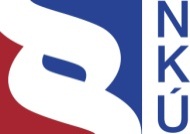 Kontrolní závěr z kontrolní akce17/08Závěrečný účet kapitoly státního rozpočtu Ministerstvo pro místní rozvoj za rok 2016, účetní závěrka Ministerstva pro místní rozvoj za rok 2016 a údaje předkládané Ministerstvem pro místní rozvoj
pro hodnocení plnění státního rozpočtu za rok 2016Kontrolní akce byla zařazena do plánu kontrolní činnosti Nejvyššího kontrolního úřadu (dále jen „NKÚ“) na rok 2017 pod číslem 17/08. Kontrolní akci řídila a kontrolní závěr vypracovala členka NKÚ Ing. Jaromíra Steidlová.Cílem kontroly bylo prověřit, zda Ministerstvo pro místní rozvoj při sestavení závěrečného účtu a při vedení účetnictví a sestavení účetní závěrky a předkládání údajů pro hodnocení plnění státního rozpočtu za rok 2016 postupovalo v souladu s příslušnými právními předpisy.Kontrolovaná osoba:Ministerstvo pro místní rozvoj (dále také „MMR“).Kontrolováno bylo období roku 2016 včetně souvisejících skutečností z let předchozích a roku následujícího.Kontrola byla prováděna u kontrolované osoby v době od února 2017 do srpna 2017.Námitky proti kontrolnímu protokolu, které MMR podalo, vypořádal vedoucí skupiny kontrolujících rozhodnutím o námitkách.  Kolegium   NKÚ   na svém XVI. jednání, které se konalo dne 13. listopadu 2017,schválilo   usnesením č. 8/XVI/2017kontrolní   závěr   v tomto znění:I. ÚvodMMR bylo zřízeno zákonem č. 2/1969 Sb., o zřízení ministerstev a jiných ústředních orgánů státní správy České republiky. Podle ustanovení § 14 tohoto zákona je MMR ústředním orgánem státní správy ve věcech regionální politiky, politiky bydlení, rozvoje domovního a bytového fondu a pro věci nájmu bytů a nebytových prostor, územního plánování a stavebního řádu, vyvlastnění, investiční politiky, cestovního ruchu a pohřebnictví. MMR spravuje finanční prostředky určené k zabezpečování politiky bydlení a regionální politiky státu a koordinuje činnosti ministerstev a jiných ústředních orgánů státní správy při zabezpečování politiky bydlení a regionální politiky státu, včetně koordinace financování těchto činností, pokud tyto prostředky přímo nespravuje. MMR zabezpečuje informační metodickou pomoc vyšším územním samosprávným celkům, městům, obcím a jejich sdružením a dále zajišťuje činnosti spojené s procesem zapojování územních samosprávných celků do evropských regionálních struktur.Dle zákona č. 219/2000 Sb., o majetku České republiky a jejím vystupování v právních vztazích (dále také „zákon o majetku“), je MMR organizační složkou státu (dále také „OSS“) a dle zákona č. 563/1991 Sb., o účetnictví, vybranou účetní jednotkou. Dle ustanovení § 10 odst. 1 zákona č. 218/2000 Sb., o rozpočtových pravidlech a o změně některých souvisejících zákonů (rozpočtová pravidla), je správcem rozpočtové kapitoly 317 – Ministerstvo pro místní rozvoj (dále také „kapitola 317 MMR“).V roce 2016 bylo MMR zřizovatelem dvou organizačních složek státu a dvou příspěvkových organizací.Podíl MMR na příjmech a výdajích kapitoly 317 MMR byl v roce 2016 následující:99,99 % příjmů kapitoly,99,88 % výdajů kapitoly.Přehled základních údajů z účetní závěrky MMR sestavené k 31. prosinci 2016 (dále také „ÚZ“) a z výkazu pro hodnocení plnění rozpočtu správců kapitol a organizačních složek státu (dále také „výkaz FIN 1-12 OSS“) vygenerovaného z rozpočtového systému je uveden v následujících tabulkách.Tabulka č. 1: 	Údaje účetní závěrky MMR sestavené k 31. prosinci 2016 – rozvaha a výkaz zisku a ztráty, údaje za běžné účetní obdobíZdroj: účetní závěrka MMR sestavená k 31. prosinci 2016.Pozn.: 	MMR v ÚZ vykázalo aktiva v hodnotě brutto ve výši 21 549 318 595,22 Kč upravené o korekce ve výši 1 467 742 707,01 Kč.Tabulka č. 2: Údaje účetní závěrky MMR sestavené k 31. prosinci 2016 – informace o stavu účtů v knize podrozvahových účtů, údaje za běžné účetní obdobíZdroj: účetní závěrka MMR sestavená k 31. prosinci 2016.Tabulka č. 3: Údaje z výkazu pro hodnocení plnění rozpočtu MMR za rok 2016Zdroj: výkaz FIN 1-12 OSS za rok 2016.Pozn.: Všechny právní předpisy uvedené v tomto kontrolním závěru jsou aplikovány ve znění účinném pro kontrolované období.II. Shrnutí a vyhodnoceníCílem kontrolní akce č. 17/08 bylo prověřit, zda MMR při vedení účetnictví v roce 2016 a sestavení účetní závěrky k 31. prosinci 2016, při předkládání údajů pro hodnocení plnění rozpočtu a při sestavení závěrečného účtu (dále také „ZÚ“) za rok 2016 postupovalo v souladu s příslušnými právními předpisy.Cílem kontrolní akce bylo také identifikovat případná systémová rizika při vedení účetnictví (např. neúplnost či nesprávnost údajů), která by mohla mít vliv na účetní výkazy za Českou republiku. Aby mohly být údaje z účetnictví použitelné pro konsolidaci na úrovni státu, je třeba zajistit jejich potřebnou kvalitu, zejména obsahovou stejnorodost, která je základem pro možnost přiřazovat k sobě při konsolidačních operacích obsahově stejné položky a sčítat je.Při kontrole bylo provedeno i vyhodnocení opatření přijatých k nápravě nedostatků zjištěných kontrolní akcí č. 13/19.V rámci kontroly bylo prověřováno mimo jiné i plnění jedné ze základních povinností OSS při hospodaření s majetkem státu, tj. vést majetek v účetnictví a provádět jeho inventarizaci v souladu se zákonem o účetnictví. Organizační složky státu jsou povinny v souladu se zákonem o účetnictví účtovat o stavu a pohybu majetku a jiných aktiv, závazků a jiných pasiv, o nákladech a výnosech a o výsledku hospodaření. Informace, které předkládají v účetní závěrce, musí být spolehlivé, srovnatelné, srozumitelné a posuzují se z hlediska významnosti. Informace z účetnictví a z účetních závěrek jsou základním informačním zdrojem zejména pro operativní a strategické řízení na úrovni účetních jednotek i státu a jsou administrativním zdrojem dat pro účely statistik. Mají význam i při modelování procesů veřejné správy, a to pro určení nákladovosti jednotlivých vykonávaných agend.Vedení účetnictvíV oblasti vedení účetnictví se kontrola zaměřila na jeho správnost, úplnost, průkaznost a srozumitelnost. Prověřila dodržování směrné účtové osnovy a správnost používání účetních metod. Byly identifikovány významné transakční cykly a posouzeno nastavení systému účtování. U vybraných účetních případů byla provedena kontrola s cílem ověřit systém účtování a vykazování informací o skutečnostech, které jsou předmětem účetnictví. Nejvýznamnější nesprávnosti zjištěné kontrolou jsou uvedeny v části III. tohoto kontrolního závěru.Na základě zjištěných skutečností NKÚ konstatuje, že MMR v roce 2016 nevedlo správné, úplné a průkazné účetnictví ve smyslu ustanovení § 8 odst. 1 až 4 zákona o účetnictví.Spolehlivost údajů účetní závěrky sestavené k 31. prosinci 2016Kontrolovány byly činnosti a skutečnosti, které byly předmětem účetnictví MMR a měly vliv na hodnoty kontrolovaných významných konečných zůstatků účtů v účetní závěrce MMR k 31. prosinci 2016.Pro posouzení spolehlivosti účetní závěrky byla stanovena významnost neboli materialita (tj. hodnota nesprávností, u kterých je možné přiměřeně očekávat, že jednotlivě nebo v součtu ovlivní ekonomická rozhodnutí uživatelů účetní závěrky) ve výši 335 mil. Kč.Kontrolou bylo zjištěno, že některé informace v účetní závěrce sestavené k 31. prosinci 2016 nevykázalo MMR v souladu s právními předpisy upravujícími vedení účetnictví. V údajích za běžné období byly zjištěny nesprávnosti ve výši přesahující 8 mld. Kč (viz tabulka č. 4) a jsou ve svém celkovém rozsahu významné. Tabulka č. 4: Přehled nesprávností zjištěných v jednotlivých částech ÚZ 	(v Kč)Zdroj: vlastní výpočet NKÚ.Jak vyplývá z tabulky č. 4, významné nesprávnosti se vyskytují ve všech částech účetní závěrky a mají na účetní závěrku rozsáhlý dopad. Podle názoru NKÚ, který vychází ze skutečností popsaných v části III.1. tohoto kontrolního závěru, účetní závěrka MMR sestavená k 31. prosinci 2016 nepodává věrný a poctivý obraz předmětu účetnictví a finanční situace účetní jednotky dle účetních předpisů pro některé vybrané účetní jednotky. Vykázáním nesprávných konečných zůstatků účtů podmíněných závazků je podávána nesprávná informace o nárocích na budoucí rozpočty. Informace o podmíněných závazcích jsou významné z hlediska rozsahu. Při kontrolách NKÚ jsou v této oblasti opakovaně zjišťovány nedostatky. Údaje předkládané pro hodnocení plnění státního rozpočtuÚdaje pro hodnocení plnění státního rozpočtu jsou zpracovávány správci kapitol státního rozpočtu v rozpočtovém systému. Údaje z rozpočtového systému a z nich sestavené finanční výkazy pro hodnocení plnění rozpočtu podávají detailní informace především o pohybech peněžních prostředků státního rozpočtu (rozpočtové údaje), tj. o inkasech (příjmech) a výdajích realizovaných na bankovních účtech státního rozpočtu. Základním přínosem těchto údajů je, že umožňují sledovat plán neboli rozpočet očekávaných příjmů a odhadovaných výdajů i jeho skutečné plnění, tj. skutečná inkasa a výdaje prostředků.Správce kapitoly státního rozpočtu zodpovídá za to, že údaje za kapitolu jsou v tomto systému správné. Kontrolou údajů předložených MMR do rozpočtového systému byly zjištěny nesprávnosti ve výši přesahující 7,1 mld. Kč. Největší podíl (7 mld. Kč) na zjištěných nesprávnostech mělo chybné zatřídění výdajů na transfery poskytované národním subjektům (např. regionálním radám regionů soudržnosti, územním samosprávným celkům nebo příspěvkovým organizacím) do odvětví rozpočtové skladby „mezinárodní spolupráce v oblasti bydlení, komunálních služeb a územního rozvoje“. Toto odvětví je přitom určeno pro sledování výdajů na příspěvky mezinárodním organizacím, na mezinárodní semináře a podobné akce mezinárodní spolupráce (viz část III.2. tohoto kontrolního závěru). Ministerstvem zvolená číselná klasifikace podle rozpočtové skladby tak podává jinou informaci, než je skutečnost. Číselné řady v této oblasti jsou významnou chybou zatíženy dlouhodobě (viz část III.3. tohoto kontrolního závěru).Vyhodnocení opatření přijatých k odstranění nedostatků z kontrolní akce č. 13/19Předmětem kontrolní akce č. 17/08 bylo mimo jiné prověřit úplnost a správnost opatření realizovaných na základě usnesení vlády ČR ze dne 8. prosince 2014 č. 1020 k odstranění nedostatků zjištěných v kontrolní akci č. 13/19 – Závěrečný účet kapitoly státního rozpočtu Ministerstvo pro místní rozvoj za rok 2012, účetní závěrka a finanční výkazy Ministerstva pro místní rozvoj za rok 2012.Úplně a správně realizovalo MMR pouze 9 opatření, 1 opatření realizovalo částečně a 10 opatření k nápravě nebylo realizováno vůbec. Přesto příslušné odbory MMR podaly ministryni jako vedoucímu orgánu veřejné správy informaci o tom, že opatření k nápravě byla realizována v souladu s usnesením vlády. Příslušní vedoucí zaměstnanci MMR tak nepodali vedoucímu orgánu veřejné správy spolehlivé informace, a tedy postupovali v rozporu zejména s ustanovením § 25 odst. 4 zákona č. 320/2001 Sb., o finanční kontrole ve veřejné správě a o změně některých zákonů (zákon o finanční kontrole). Pokud by MMR v souladu s uvedeným usnesením vlády realizovalo veškerá opatření k odstranění nedostatků zjištěných v kontrolní akci č. 13/19, mohlo tím předejít nesprávnostem v účetní závěrce MMR k 31. prosinci 2016 minimálně ve výši 1 091 986 009,65 Kč a v údajích předkládaných pro hodnocení plnění rozpočtu za rok 2016 minimálně ve výši 7 037 078 819,13 Kč (viz část III.3. tohoto kontrolního závěru).Závěrečný účet kapitoly MMR za rok 2016V závěrečných účtech kapitol státního rozpočtu mají jednotliví správci těchto kapitol povinnost zveřejnit informace o hospodaření s peněžními prostředky a majetkem státu v příslušné kapitole státního rozpočtu za příslušný rozpočtový rok v rozsahu stanoveném právním předpisem. Rozsah informací, které jsou stanoveny právním předpisem jako povinně zveřejňované v závěrečném účtu, nebyl po roce 2010 doplněn o další údaje, jejichž vykazování bylo účetní reformou v oblasti veřejných financí stanoveno a které o hospodaření s rozpočtovými prostředky v příslušném rozpočtovém roce vypovídají lépe než jen peněžní toky. Údaje v účetnictví vypovídají kromě jiného o nákladech a výnosech za příslušné rozpočtové období a také o nárocích (pohledávkách) a závazcích existujících ke konci rozpočtového roku. Důležitou informací z účetnictví jsou také údaje o výši potenciálních nároků (podmíněných pohledávek) a potenciálních závazků (podmíněných závazků). Údaje z účetnictví podávají informace i o znehodnocení majetku, tzn. o výši opravných položek (při identifikaci přechodného snížení hodnoty aktiv) a o výši odpisů (při identifikaci trvalého snížení hodnoty aktiv), informují také o rizicích vzniklých v průběhu rozpočtového období (účetní rezervy).Celkově všechny tyto informace umožňují podat věrnější obraz o výsledku hospodaření v daném roce, nezkreslený o ekonomické dopady a zátěže působící na jiná období. Zatímco např. odložení úhrady závazků vede u peněžně založeného systému, zobrazeného ve finančních výkazech, k dosažení rozpočtově lepšího výsledku hospodaření, v akruálně založeném účetnictví takový postup k dosažení lepšího výsledku hospodaření nevede. Náklady zatíží výsledek hospodaření již při vzniku závazku, ne až v okamžiku jeho úhrady.V ZÚ kapitoly 317 MMR za rok 2016 byly při kontrole zaměřené na soulad s právními předpisy zjištěny nesprávnosti a v některých částech i neúplnost závěrečného účtu (viz část III.4. tohoto kontrolního závěru). Peněžní prostředky mimo rozpočetPři kontrole bylo zjištěno, že MMR si na bankovních účtech vedených u České národní banky ponechalo peněžní prostředky mimo rozpočet, i když měly být již v minulých letech součástí příjmů státního rozpočtu. Jedná se o peněžní prostředky, které MMR přijalo:v roce 1997 na Program obnovy venkova;v roce 2006 a 2007 ze státního rozpočtu na konkrétní projekt;v letech 2009, 2012 a 2015 jako likvidační zůstatky státních podniků, jejichž původními zakladateli byly okresní úřady;v roce 2014 za realizovaný prodej pozemků a jako úhradu správcem konkurzní podstaty uznané pohledávky v souvislosti s konkurzním řízením. Celkem jde o peněžní prostředky ve výši 13 684 283,76 Kč, které MMR v rozporu s ustanovením § 45 odst. 10 rozpočtových pravidel neodvedlo do příjmů státního rozpočtu, z nichž peněžní prostředky přijaté ze státního rozpočtu jsou ve smyslu ustanovení § 3 písm. f) tohoto zákona zadrženými prostředky státního rozpočtu. Uvedené skutečnosti rozpočtová pravidla definují jako porušení rozpočtové kázně (viz část III.5. tohoto kontrolního závěru).III. Podrobné informace ke zjištěným skutečnostem1. Nesprávnosti zjištěné v účetnictví a v účetní závěrce Kontrolou byly zjištěny nesprávnosti u jednotlivých položek ÚZ v návaznosti na jejich obsahové vymezení podle vyhlášky č. 410/2009 Sb., kterou se provádějí některá ustanovení zákona č. 563/1991 Sb., o účetnictví, ve znění pozdějších předpisů, pro některé vybrané účetní jednotky. Tyto nesprávnosti vznikly nesprávnou aplikací účetních metod a nedodržením některých dalších podmínek stanovených pro vedení účetnictví právními předpisy. 1.1 Nejvýznamnější nesprávnosti s vlivem na úplnost a správnost účetnictvíMMR akcie Českomoravské záruční a rozvojové banky, a.s., (dále jen „ČMZRB“) nabyté od ČMZRB bezúplatně v letech 2014 a 2015 jako podíly na jejím zisku, které byly vypláceny jako nefinanční dividenda ve formě vlastních akcií, ocenilo jmenovitou hodnotou namísto reprodukční pořizovací cenou, a tyto výnosy z podílu na zisku vykázalo nesprávně na účtu 401 – Jmění účetní jednotky namísto na účtu 665 – Výnosy z dlouhodobého finančního majetku. MMR v důsledku těchto skutečností podhodnotilo zůstatek účtu účtové skupiny 06 – Dlouhodobý finanční majetek o 309,6 mil. Kč, nadhodnotilo zůstatek účtu 401 – Jmění účetní jednotky o 197,8 mil. Kč a podhodnotilo zůstatek na položce C.III. Výsledek hospodaření o 507,5 mil. Kč.MMR k okamžiku přijetí vratky z finančního vypořádání od příjemců dotací, které podléhaly finančnímu vypořádání v jiném roce než v roce poskytnutí, neúčtovalo o snížení dohadného účtu a o zúčtování poskytnuté zálohy u těch transferů, které byly vykázány jako zálohové. U těchto zálohových transferů, ani u těch, které jako zálohové nesprávně vykázány nebyly, MMR při přijetí peněžních prostředků z jejich vratek a při následném převodu na příjmový účet státního rozpočtu neúčtovalo o snížení nákladů na transfery a o snížení jmění účetní jednotky, ale účtovalo nesprávně prostřednictvím účtu 325 – Závazky z dělené správy. MMR tím nadhodnotilo zůstatky účtů 389 – Dohadné účty pasivní a 373 – Krátkodobé poskytnuté zálohy na transfery o 29,3 mil. Kč, 401 – Jmění účetní jednotky o 41,9 mil. Kč, 571 – Náklady vybraných ústředních vládních institucí na transfery o 41,4 mil. Kč a 575 – Náklady vybraných ústředních vládních institucí na předfinancování transferů o 0,5 mil. Kč.MMR o poskytnutí prostředků určených na předfinancování transferů ve výši 202,6 mil. Kč účtovalo nesprávně na účtu 571 – Náklady vybraných ústředních vládních institucí na transfery namísto na účtu 575 – Náklady vybraných ústředních vládních institucí na předfinancování transferů.  MMR neúčtovalo o peněžních prostředcích, se kterými bylo příslušné hospodařit a které byly vedeny na bankovních účtech u ČMZRB se zůstatkem k 31. prosinci 2016 ve výši 162,2 mil. Kč. MMR neúčtovalo o pohledávkách z bezúročných půjček a návratných příspěvků poskytnutých na základě nařízení vlády č. 148/1997 Sb., o poskytování bezúročné půjčky na bytovou výstavbu, a nařízení vlády č. 149/1997 Sb., kterým se stanoví podmínky poskytování další finanční podpory hypotečního úvěrování bytové výstavby, ani o jejich splátkách. MMR neúčtovalo ani o nákladech z titulu odměn, které každoročně hradí ČMZRB jakožto bance pověřené realizovat jménem MMR tato nařízení vlády. MMR v důsledku uvedených skutečností podhodnotilo zůstatek účtu 241 – Běžný účet o 162,2 mil. Kč, zůstatek účtu z účtové skupiny 46 – Dlouhodobé pohledávky o 325,5 mil. Kč a zůstatek účtu 518 – Ostatní služby o 29,5 mil. Kč. MMR prostřednictvím ČMZRB realizuje i nařízení vlády č. 190/1997 Sb., o poskytnutí finanční pomoci v oblasti bydlení občanům postiženým povodněmi v roce 1997 nebo v roce 1998. Ani v tomto případě MMR neúčtovalo a v účetních závěrkách nevykazovalo peněžní prostředky, se kterými bylo příslušné hospodařit a které byly vedeny na bankovních účtech u ČMZRB. MMR neúčtovalo ani o pohledávkách z těchto prostředků, z poskytnutých půjček a příspěvků, ani o odměnách hrazených ČMZRB. Dle finančního vypořádání za rok 2016, které je ČMZRB povinna realizovat ve vztahu ke státnímu rozpočtu v souladu s nařízením vlády č. 190/1997 Sb., byla pohledávka z poskytnutých půjček a příspěvků k 31. prosinci 2016 ve výši 7,6 mil. Kč a náklad z titulu odměn hrazených ČMZRB ve výši 374,3 tis. Kč.MMR účtovalo o převodu vratek z finančního vypořádání předloženého ČMZRB na příjmový účet státního rozpočtu nesprávně prostřednictvím účtu 325 – Závazky z dělené správy; tím nadhodnotilo zůstatek účtu 401 – Jmění účetní jednotky o 170,6 mil. Kč.MMR dlouhodobě nesprávně aplikovalo účetní metodu odpisování majetku. K 31. prosinci 2011 při prvním použití této účetní metody neprovedlo kvalifikované odhady zbývající doby používání majetku (např. u účetního systému, který MMR používalo i v roce 2016, odepsalo k 31. prosinci 2011 jednorázově 95 % hodnoty tohoto softwaru a dále jej v letech 2012 až 2016 neodpisovalo). V důsledku této skutečnosti pak neodpisovalo majetek po celou dobu jeho používání. Další nesprávné postupy v této oblasti spočívaly v tom, že v některých případech MMR neodpisovalo veškerý majetek (technická zhodnocení majetku), o některých vypočtených odpisech neúčtovalo v letech 2011, 2012 a 2015) a naopak o některých odpisech účtovalo dvakrát. MMR také účtovalo nesprávně o převzatých oprávkách od jiné vybrané účetní jednotky, a to do nákladů, namísto na účet 401 – Jmění účetní jednotky. Navíc i v roce 2016 ponechalo MMR u veškerého odpisovaného majetku zbytkovou hodnotu ve výši 5 % z pořizovací ceny majetku, aniž by byla zdůvodněna. Přitom v souladu s platnou účetní regulací mělo MMR nejpozději k 1. lednu 2015 přehodnotit odpisové plány a zbytkovou hodnotu stanovit pouze u majetku, u kterého předpokládalo, že v okamžiku jeho vyřazení by za něj mohlo získat určitou zdůvodnitelnou odhadovanou částku. MMR však nezpracovalo odpisový plán v souladu s platnou účetní regulací a zbytkovou hodnotu ponechalo u veškerého odpisovaného dlouhodobého majetku. V důsledku této skutečnosti není předpoklad, že by do nákladů z činnosti byla v průběhu doby používání majetku zúčtována celá pořizovací cena. Nedostatky byly na vybraných případech vyčísleny ve výši 144,7 mil. Kč a měly dopad na správnost vykázaných zůstatků rozvahy a výkazu zisku a ztráty v účetních obdobích 2011 až 2016, tj. účtů dlouhodobého odpisovaného majetku, účtu 401 – Jmění účetní jednotky, účtu 551 – Odpisy dlouhodobého majetku a výsledků hospodaření. Některé z uvedených nedostatků však byly systémového charakteru, a proto jejich vliv na zůstatky účtů v ÚZ byl větší než ve vyčísleném rozsahu.MMR nesprávně sestavilo přehled o peněžních tocích, když např. na položce „A.II.2. Změna stavu krátkodobých závazků“ nevykázalo změnu stavu závazků z titulu zdravotního pojištění a naopak zde vykázalo změnu stavu krátkodobých pohledávek, se kterými byl spojen peněžní tok; na položce „B.1. Výdaje na pořízení dlouhodobých aktiv“ nevykázalo MMR hodnotu výdajů v souvislosti s pořízením dlouhodobého majetku a na položkách „A.II.1. Změna stavu krátkodobých pohledávek“, „A.II.2. Změna stavu krátkodobých závazků“ a „C.I. Peněžní toky vyplývající ze změny vlastního kapitálu“ vykázalo i účetní případy, se kterými nebyl spojen žádný peněžní tok. Vlivem těchto systémových nesprávností podalo MMR uživatelům účetní závěrky významně zkreslené a nesprávné informace o přírůstcích a úbytcích peněžních prostředků a o jejich konečném stavu. Dle údaje vykázaného na položce „F. Celková změna stavu peněžních prostředků“ mělo u MMR dojít v průběhu účetního období 2016 ke zvýšení stavu peněžních prostředků o 3 456 312 071,56 Kč. Ve skutečnosti ale došlo k jejich snížení, a to o 2 068 221 112,07 Kč. Dle údaje vykázaného na položce „R. Stav peněžních prostředků k rozvahovému dni“ mělo MMR mít krátkodobý finanční majetek k 31. prosinci 2016 ve výši 1 431 031 036,94 Kč. Ve skutečnosti ale mělo tento majetek ve výši významně nižší, a to 68 349 557,41 Kč. MMR neúčtovalo o některých dlouhodobých podmíněných závazcích a pohledávkách z uzavřených smluv. V jednom případě účtovalo o dlouhodobém podmíněném závazku nesprávně jako o krátkodobém a navíc účtovalo v nesprávné výši. Při kontrole vybraných operací byla vyčíslena nesprávnost, která měla dopad na vykázané zůstatky účtů přílohy ÚZ, a to na podhodnocení zůstatků účtů 974 – Dlouhodobé podmíněné závazky z jiných smluv o 624,3 mil. Kč a 934 – Dlouhodobé podmíněné pohledávky z jiných smluv o 20,7 mil. Kč a nadhodnocení zůstatku účtu 973 – Krátkodobé podmíněné závazky z jiných smluv o 275,3 mil. Kč. Vykázáním nesprávných konečných zůstatků účtů podmíněných závazků je podávána nesprávná informace o nárocích na budoucí rozpočty. Informace o podmíněných závazcích jsou významné z hlediska rozsahu. Při kontrolách NKÚ jsou v této oblasti opakovaně zjišťovány nedostatky. MMR neúčtovalo o krátkodobých a dlouhodobých podmíněných závazcích z vydaných rozhodnutí o poskytnutí dotace v rámci národních dotačních programů a o dlouhodobých podmíněných závazcích z titulu platby příspěvků mezinárodním organizacím. Při kontrole vybraných operací bylo vyčísleno podhodnocení zůstatků účtů 916 – Ostatní krátkodobé podmíněné závazky z transferů o 38,4 mil. Kč, 956 – Ostatní dlouhodobé podmíněné závazky z transferů o 130,7 mil. Kč a 954 – Dlouhodobé podmíněné závazky ze zahraničních transferů o 26,6 mil. Kč.MMR účtovalo v některých případech nesprávně výnosy jako výnosy ze soudních poplatků. MMR však nemůže být, s ohledem na činnosti, pro které je zřízeno, příjemcem soudních poplatků. V souladu se zákonem č. 549/1991 Sb., o soudních poplatcích, jsou příjemci soudních poplatků jednotlivé soudy. V důsledku této skutečnosti došlo k nadhodnocení účtu 607 – Výnosy ze soudních poplatků o 39,2 mil. Kč.1.2 Nejvýznamnější nesprávnosti s vlivem na průkaznost účetnictvíMMR nevedlo průkazné účetnictví, neboť neprovedlo inventarizaci v souladu se zákonem o účetnictví.  MMR v některých případech nezjistilo při inventarizaci skutečný stav, a tím ani rozdíl mezi skutečností a stavem v účetnictví: V případě pozemků existoval k datu inventarizace rozdíl mezi stavem v účetnictví MMR a evidencí vedenou v katastru nemovitostí České republiky. MMR v účetnictví vykazovalo pozemky v pořizovací ceně více než 2,5 mil. Kč, se kterými už nebylo příslušné hospodařit. Naopak v jednom zjištěném případě nevykazovalo pozemek, se kterým bylo příslušné hospodařit.V případě peněžních prostředků a u pohledávek vyplývajících z realizace nařízení vlády č. 148/1997 Sb., 149/1997 Sb. a 190/1997 Sb. existoval rozdíl v rozsahu tak, jak je uvedeno v bodě 1.1 tohoto kontrolního závěru.V případě podmíněných závazků z vydaných rozhodnutí o poskytnutí dotace z národních zdrojů, v případě dlouhodobých podmíněných závazků ze zahraničních transferů a v případě dlouhodobých podmíněných závazků a pohledávek z uzavřených dodavatelských a odběratelských smluv existoval rozdíl v rozsahu tak, jak je uvedeno v bodě 1.1 tohoto kontrolního závěru.MMR při inventarizaci také nezjišťovalo opodstatněnost a výši opravných položek k pohledávkám. MMR při inventarizaci navíc neprovedlo ani vzájemné odsouhlasení jednotlivých pohledávek a závazků, i když jde o povinnost stanovenou vyhláškou č. 270/2010 Sb., o inventarizaci majetku a závazků, a vyhláškou č. 312/2014 Sb., o podmínkách sestavení účetních výkazů za Českou republiku (konsolidační vyhláška státu). Přitom výši ocenění pohledávek a závazků, od které by se takové odsouhlasení mělo v souladu s právními předpisy provádět, má MMR stanoveno ve svém vnitřním předpise.2. Nesprávnosti zjištěné v údajích pro hodnocení plnění státního rozpočtu2.1 Nesprávnost v odvětvovém tříděníMMR v roce 2016 na základě rozhodnutí o poskytnutí dotace poskytovalo příjemcům na území České republiky dotace na investiční i neinvestiční výdaje.V některých případech (dotace regionálním radám regionů soudržnosti, územním samosprávným celkům a příspěvkovým organizacím) MMR tyto dotace při jejich výdeji zatřiďovalo z hlediska odvětvového členění dle rozpočtové skladby na paragraf 
3691 – Mezinárodní spolupráce v oblasti bydlení, komunálních služeb a územního rozvoje. Obsahem tohoto paragrafu mají být podle přílohy k vyhlášce č. 323/2002 Sb., o rozpočtové skladbě, příspěvky mezinárodním organizacím, výdaje na mezinárodní semináře a podobné akce mezinárodní spolupráce.Při klasifikaci výdajů na dotace a jiné transfery by měl být zvolen paragraf rozpočtové skladby, který nejlépe odpovídá druhu činnosti, na kterou se výdaje vynakládají, nebo podle zaměření právního subjektu, jemuž se peněžní prostředky poskytují za účelem podpory (viz ustanovení § 2 odst. 3 vyhlášky č. 323/2002 Sb.). V případě, že takto výdaj zatřídit nelze, je třeba zvolit zatřídění na paragraf určený pro výdaje z činnosti ministerstva. Z výše uvedeného je zřejmé, že výdaje z titulu dotací poskytovaných Regionálním radám regionů soudržnosti, územním samosprávným celkům a příspěvkovým organizacím nebyly charakteru příspěvků mezinárodním organizacím, ani výdajů na mezinárodní semináře a podobné akce mezinárodní spolupráce, a proto jejich zatřídění na takové odvětvové členění rozpočtové skladby nebylo správné.  MMR ve výše uvedeném případě zatřídilo údaj podléhající třídění rozpočtovou skladbou v rozporu s vymezením uvedeným v příloze k vyhlášce č. 323/2002 Sb. a nepředložilo správné údaje pro průběžné hodnocení plnění státního rozpočtu do rozpočtového systému. V důsledku této skutečnosti v údajích za rok 2016 MMR nadhodnotilo rozpočtový paragraf 3691 – Mezinárodní spolupráce v oblasti bydlení, komunálních služeb a územního rozvoje o 7 mld. Kč.Kontrolou nebyly prověřovány všechny případy výdajů zatříděných na tomto rozpočtovém paragrafu. Jde o systémový nedostatek, a proto je pravděpodobné, že nesprávnost je větší, než ve vyčíslené výši. MMR v důsledku této skutečnosti vykazuje v porovnání s ostatními ministerstvy mnohonásobně vyšší výdaje na mezinárodní spolupráci (viz tabulka č. 5).Tabulka č. 5: Porovnání výdajů ministerstev vynakládaných na mezinárodní spolupráci 	(v Kč)Zdroj: informační systém MONITOR.V jiném případě (dotace na program Obnova obecního a krajského majetku po živelných pohromách) MMR tyto výdaje zatřídilo na paragraf 3699 – Ostatní záležitosti bydlení, komunálních služeb a územního rozvoje, přestože byl výdaj poskytnut za účelem obnovy památkové rezervace.MMR v tomto případě zatřídilo údaj podléhající třídění rozpočtovou skladbou v rozporu s vymezením uvedeným v příloze k vyhlášce č. 323/2002 Sb. a nepředložilo správné údaje pro průběžné hodnocení plnění státního rozpočtu do rozpočtového systému. V důsledku této skutečnosti v údajích za rok 2016 MMR nadhodnotilo rozpočtový paragraf 3699 – Ostatní záležitosti bydlení, komunálních služeb a územního rozvoje a podhodnotilo rozpočtový paragraf 3322 – Zachování a obnova kulturních památek o 50,7 mil. Kč.2.2 Nesprávnost v druhovém tříděníV důsledku skutečnosti, že MMR v některých případech účtovalo nesprávně výnosy jako výnosy ze soudních poplatků, zatřiďovalo v těchto případech i příjem peněžních prostředků jako soudní poplatky.MMR v těchto případech zatřídilo údaj podléhající třídění rozpočtovou skladbou v rozporu s vymezením uvedeným v příloze k vyhlášce č. 323/2002 Sb. a nepředložilo správné údaje pro průběžné hodnocení plnění státního rozpočtu do rozpočtového systému. V důsledku této skutečnosti v údajích za rok 2016 nadhodnotilo rozpočtovou položku 2151 – Soudní poplatky o 7,5 mil. Kč.3. Vyhodnocení opatření přijatých k odstranění nedostatků z kontrolní akce č. 13/19MMR nerealizovalo veškerá opatření stanovená k odstranění nedostatků z kontrolní akce č. 13/19 usnesením vlády č. 1020. V kontrolovaném účetním období 2016 tak i nadále přetrvávaly jednotlivé neopravené účetní nesprávnosti, které měly vliv na výši konečných zůstatků účtů v ÚZ, a významné nedostatky systémového charakteru:nevykazování podmíněných závazků vyplývajících z poskytování národních transferů,nevykazování některých podmíněných pohledávek a podmíněných závazků z uzavřených smluv,nesprávná algoritmizace položky „B.I. Výdaje na pořízení dlouhodobých aktiv“ v přehledu o peněžních tocích a v důsledku toho její vykázání v nesprávné výši, vykazování pohledávek z titulu příjmů z nájemného za nebytové prostory získávaného od soukromoprávních subjektů na účtu 315 – Jiné pohledávky z hlavní činnosti, ačkoliv povaha těchto účetních případů neodpovídá obsahovému vymezení tohoto účtu dle právních předpisů,nesprávné odvětvové třídění výdajů na transfery poskytované příjemcům v České republice paragrafem rozpočtové skladby 3691 – Mezinárodní spolupráce v oblasti bydlení, komunálních služeb a územního rozvoje.4. Nesprávnosti zjištěné v závěrečném účtu a jeho neúplnostSestavení návrhu závěrečného účtu je stanoveno vyhláškou č. 419/2001 Sb., o rozsahu, struktuře a termínech údajů předkládaných pro vypracování návrhu státního závěrečného účtu a o rozsahu a termínech sestavení návrhů závěrečných účtů kapitol státního rozpočtu. Za rok 2016 byly v souladu s touto vyhláškou podkladem pro sestavení návrhu závěrečného účtu vstupní údaje v rozpočtovém systému, finanční výkazy a údaje analytických evidencí. Pro rok 2016 tedy již nebylo stanoveno, že podkladem pro sestavení závěrečného účtu jsou i údaje z účetních závěrek OSS a PO sestavených k 31. prosinci hodnoceného roku, jako tomu bylo ve znění vyhlášky č. 419/2001 Sb. platném do 31. prosince 2015. Uvedení informací z účetnictví však tato vyhláška v průvodní zprávě závěrečného účtu ve stanovených konkrétních bodech i nadále vyžaduje. Jedná se např. o bezúplatné převody majetku, předpisy, přeplatky a nedoplatky v případě příjmů z titulu správních poplatků nebo stav poskytnutých nesplacených návratných finančních výpomocí. Tyto údaje nelze z rozpočtového systému zjistit. 4.1 Zjištěné nesprávnostiV závěrečném účtu kapitoly 317 MMR za rok 2016 byly zjištěny nesprávnosti, kdy některé informace neodpovídaly údajům ve finančních výkazech za rok 2016 nebo údajům v účetnictví a v účetní závěrce k 31. prosinci 2016. V některých případech byly zjištěny nesprávné číselné a věcné údaje zapříčiněné např. nesprávným výpočtem, chybným zápisem nebo špatným přenosem z podkladů věcně příslušných odborů či podřízených organizací. Podrobnosti jsou uvedeny v příloze č. 1 tohoto kontrolního závěru.4.2 NeúplnostMMR v závěrečném účtu kapitoly 317 MMR za rok 2016 v rozporu s požadavky stanovenými vyhláškou č. 419/2001 Sb. neuvedlo:komentář k převodům z vlastních fondů do příjmů kapitoly včetně věcného účelu jejich zapojení do rozpočtu příjmů a jejich využití, hodnocení a vývoj investičních transferů poskytnutých příspěvkovým organizacím v členění podle jednotlivých položek platné rozpočtové skladby včetně uvedení věcného využití prostředků,hodnocení investičních transferů poskytnutých veřejným rozpočtům územní úrovně (regionálním radám regionů soudržnosti, krajům a hlavnímu městu Praze),komentář k investičním transferům poskytnutým podnikatelským subjektům (podle položek rozpočtové skladby),samostatnou přílohu obsahující organizační schéma kapitoly 317 MMR k 31. prosinci 2016 s vyjádřením kompetenčního uspořádání mezi správcem kapitoly a jím zřízenými organizačními složkami státu a příspěvkovými a podobnými organizacemi, popř. dalšími subjekty,vyhodnocení výdajů kapitoly, které vyplývají z koncesních smluv a dalších výdajů s nimi souvisejících, identifikaci jednotlivých koncesních smluv, uvedení celkové částky, na kterou jsou koncesní smlouvy uzavřeny, ani komentování jejich případných změn.Vyhláška č. 419/2001 Sb. stanoví k povinnému hodnocení hospodárnosti, efektivnosti a účelnosti vynakládání výdajů kapitoly státního rozpočtu v příloze 1 (v části první hlavě II. dílu 1. bodu 8.), že volba způsobu, rozsahu a formy hodnocení hospodárnosti, efektivnosti a účelnosti vynakládání výdajů kapitoly odpovídá specifickým podmínkám kapitol a že v oblasti hospodaření organizačních složek státu lze komentář zaměřit např. na porovnání nákladovosti (např. nákladovosti na 1 zaměstnance ve srovnání dvou let). V závěrečném účtu kapitoly 317 za rok 2016 je v této souvislosti uveden pouze vývoj a hodnocení provozních nákladů v letech 2014 až 2016 a přepočet provozních výdajů na pracovníka za ústřední orgán. Souhrnné údaje z finančních výkazů a z účetních závěrek pro tyto účely využity nebyly, a tak hodnocení na úrovni kapitoly 317 MMR nebylo provedeno.Na základě zveřejněných celkových údajů z finančních výkazů a účetních závěrek kapitoly 317 MMR, NKÚ konstatuje, že:a) za rozpočtovou kapitolu 317 MMR za rok 2016 byly vykázány celkové:realizované výdaje ve výši 16,78 mld. Kč; meziroční změna výdajů je pokles o 11,83 mld. Kč;náklady ve výši 16,78 mld. Kč; meziroční změna nákladů je pokles o 12,02 mld. Kč, náklady jsou vykazovány v obdobné výši jako realizované výdaje;příjmy ve výši 14,68 mld. Kč; příjmy mají od roku 2014 klesající tendenci, meziroční změna příjmů je pokles o 8,72 mld. Kč;výnosy ve výši 17,32 mld. Kč; výnosy meziročně kolísaly, příjmy byly s výjimkou roku 2014 vždy nižší než výnosy, v roce 2014 příjmy převyšovaly výnosy o 6,8 mld. Kč, od roku 2014 mají příjmy kapitoly klesající tendenci, zatímco výnosy do roku 2015 rostly;b) na úrovni MMR byly za rok 2016 vykázány celkové:realizované výdaje ve výši 16,76 mld. Kč, výdaje mají kolísavou tendenci, meziroční změna výdajů je pokles o 11,83 mil. Kč; tento pokles byl způsoben zejména poklesem investičních transferů poskytovaných regionálním radám regionů soudržnosti;náklady ve výši 16,75 mld. Kč, meziroční změna nákladů je pokles o 12,02 mld. Kč; tyto náklady byly z 91 % tvořeny náklady na transfery;výdaje na činnost ve výši 797,11 mil. Kč;náklady z činnosti ve výši 1,45 mld. Kč; meziroční změna nákladů z činnosti je zvýšení cca o 186 mil. Kč, tento nárůst byl způsoben zejména růstem položky A.I.28. výkazu zisku a ztráty, tj. účtu 551 – Odpisy dlouhodobého majetku; největší podíl ve struktuře těchto nákladů měly náklady na služby, mzdové náklady a odpisy;náklady z činnosti přepočtené na 1 zaměstnance ve výši 2,36 mil. Kč, to je oproti roku 2015 nárůst o 304 tis. Kč;příjmy ve výši 14,68 mld. Kč; příjmy MMR v roce 2016 tvořily 99,99 % příjmů všech OSS rozpočtové kapitoly 317; významnou část příjmů tvoří převody z Národního fondu;výnosy ve výši 17,31 mld. Kč; meziroční změna je pokles o 7,14 mld. Kč; nejvyšší podíl na celkových výnosech má od roku 2015 výnosový účet 675 – Výnosy vybraných ústředních vládních institucí z předfinancování transferů;c) na úrovni ostatních OSS v kapitole 317 MMR byly za rok 2016 vykázány celkové:realizované výdaje ve výši 20,66 mil. Kč, výdaje mají od roku 2015 klesající tendenci; meziroční změna výdajů je pokles o 3,42 mil. Kč;náklady ve výši 22,89 mil. Kč; náklady od roku 2012 mají klesající tendenci; meziroční změna je pokles o 4,12 mil. Kč;výdaje na činnost ve výši 20,66 mil. Kč;náklady z činnosti ve výši 22,89 mil. Kč; meziroční změna je pokles ve výši 4,1 mil. Kč;náklady z činnosti přepočtené na 1 zaměstnance ve výši 1,2 mil. Kč, to je oproti roku 2015 nárůst o 240 tis. Kč;příjmy ve výši 2,15 mil. Kč, příjmy měly kolísavou tendenci, od roku 2014 jsou příjmy téměř totožné s výnosy; meziroční změna je pokles o 180 tis. Kč;výnosy ve výši 2,15 mil. Kč, meziroční změna je pokles o 180 tis. Kč.d) V kapitole 317 MMR byly v roce 2016 vykázány finanční vztahy ke dvěma příspěvkovým organizacím. Meziroční tempo růstu příspěvku na provoz poskytnutého MMR těmto příspěvkovým organizacím bylo v roce 2016, ve srovnání s rokem 2015 větší, než meziroční tempo růstu výnosů těchto organizací.Podrobnosti jsou uvedeny v příloze č. 2 k tomuto kontrolnímu závěru.5. Peněžní prostředky mimo rozpočet 5.1 Dražební jistinaMMR v roce 2014 realizovalo veřejnou dobrovolnou dražbu, jejímž předmětem byl soubor pozemků. Část prodejní ceny ve výši 150 000 Kč byla kupujícím uhrazena MMR ve formě dražební jistiny, kterou si MMR ponechalo na bankovním účtu cizích prostředků, přestože platba měla být v roce 2014, kdy byl prodej realizován, odvedena dle ustanovení § 45 odst. 10 rozpočtových pravidel do příjmů státního rozpočtu. Neprovedení odvodu podle ustanovení § 45 odst. 10 se dle ustanovení § 44 odst. 1 písm. g) citovaného zákona považuje za porušení rozpočtové kázně.5.2 Zvláštní bankovní účtyMMR mělo u České národní banky k 31. prosinci 2016 vedené mj. i následující bankovní účty s těmito zůstatky:Tabulka č. 6: Zvláštní bankovní účty	(v Kč)Zdroj: bankovní výpisy.Existence těchto účtů nemá oporu v právních předpisech. Ustanovení § 45 odst. 6 rozpočtových pravidel sice umožňuje OSS zřizovat účty i jiné než státního rozpočtu, ale musí to být účty, o kterých to stanoví zvláštní právní předpis, nebo musí z povahy příjmů a výdajů dané právním předpisem vyplývat, že nejsou součástí příjmů nebo výdajů státního rozpočtu. Žádný zvláštní právní předpis nestanoví pro MMR možnost vést peněžní prostředky mimo rozpočet na těchto bankovních účtech.MMR o peněžních prostředcích na těchto bankovních účtech účtovalo na syntetickém účtu 245 – Jiné běžné účty. Obsahem tohoto účtu ale mají u OSS být v souladu s ustanovením § 25 vyhlášky č. 410/2009 Sb. pouze cizí peněžní prostředky a mzdy za měsíc prosinec. Navíc dle rozpočtových pravidel mohou OSS pro tyto prostředky zřizovat pouze jeden bankovní účet.U jednotlivých bankovních účtů bylo zjištěno:Zůstatek bankovního účtu centralizace prostředků z likvidace státních podniků ve výši 11 077 449,29 Kč byl tvořen likvidačními zůstatky v souvislosti s likvidací státních podniků, u nichž došlo k převodu zakladatelských funkcí z okresních úřadů na MMR. Likvidační zůstatky byly ministerstvu poukázány na tento bankovní účet v minulých účetních obdobích, tj. v roce 2009, 2012 a 2015, v souvislosti s likvidací dvou státních podniků, jejichž původními zakladateli byly okresní úřady. Výmaz těchto státních podniků z obchodního rejstříku proběhl v jednom případě v roce 2012 a ve druhém případě v roce 2015. Přestože tyto likvidační zůstatky měly být příjmem státního rozpočtu, MMR je do příjmů státního rozpočtu v rozporu s ustanovením § 45 odst. 10 rozpočtových pravidel neodvedlo a ponechalo si je na tomto bankovním účtu. Neprovedení odvodu podle ustanovení § 45 odst. 10 se dle ustanovení § 44 odst. 1 písm. g) citovaného zákona považuje za porušení rozpočtové kázně.Zůstatek bankovního účtu cestovního ruchu ve výši 51 254,94 Kč představoval úhradu správcem konkurzní podstaty uznané pohledávky II. třídy v souvislosti s konkursním řízením. Částka byla MMR vyplacena na základě usnesení krajského soudu a na uvedený bankovní účet byla připsána v roce 2014. Přesto MMR ani k 31. prosinci 2016 částku 51 254,94 Kč neodvedlo do příjmů státního rozpočtu v souladu s ustanovením § 45 odst. 10 rozpočtových pravidel a ponechalo si ji na tomto zvláštním bankovním účtu. Neprovedení odvodu podle ustanovení § 45 odst. 10 se dle ustanovení § 44 odst. 1 písm. g) citovaného zákona považuje za porušení rozpočtové kázně.V případě bankovního účtu Pozemkového fondu na Program obnovy venkova nedisponovalo MMR informacemi o tom, z čeho se zůstatek tohoto bankovního účtu ve výši 728 464,67 Kč skládá. Dle vyjádření MMR byl zůstatek v roce 2004 převeden z původního účetního systému MMR do současného účetního systému, avšak bez podrobnějšího členění, takže původní účetní doklady již nejsou k dispozici. Existuje proto důvodné podezření, že zůstatek se skládá i z přijatých peněžních prostředků, které měly být již v minulých účetních obdobích příjmem státního rozpočtu, a že tedy MMR neprovedlo jejich odvod dle ustanovení § 45 odst. 10 rozpočtových pravidel, resp. že zůstatek je tvořen i peněžními prostředky poskytnutými ze státního rozpočtu, které mělo MMR povinnost vrátit ve stanoveném termínu, a že tedy MMR tyto prostředky zadrželo ve smyslu ustanovení § 3 písm. f) rozpočtových pravidel. Neprovedení odvodu podle ustanovení § 45 odst. 10 nebo zadržení peněžních prostředků poskytnutých ze státního rozpočtu se dle ustanovení § 44 citovaného zákona považuje za porušení rozpočtové kázně.    Zůstatek bankovního účtu projektu INTERACT „EX-INT“ ve výši 1 677 114,86 Kč byl tvořen mj. i peněžními prostředky poskytnutými ze státního rozpočtu, přičemž poslední pohyb na tomto bankovním účtu proběhl v roce 2009. Existuje důvodné podezření, že přijaté peněžní prostředky měly být již v minulých účetních obdobích příjmem státního rozpočtu, a že tedy MMR neprovedlo jejich odvod dle ustanovení § 45 odst. 10 rozpočtových pravidel, resp. že zůstatek ve výši 1 677 114,86 Kč je tvořen i peněžními prostředky poskytnutými ze státního rozpočtu, které mělo MMR povinnost vrátit ve stanoveném termínu, a že tedy MMR tyto prostředky zadrželo ve smyslu ustanovení § 3 písm. f) rozpočtových pravidel. Neprovedení odvodu podle ustanovení § 45 odst. 10 nebo zadržení peněžních prostředků poskytnutých ze státního rozpočtu se dle ustanovení § 44 citovaného zákona považuje za porušení rozpočtové kázně.    Seznam zkratekČMZRB	Českomoravská záruční a rozvojová banka, a.s.ČR	Česká republikaČÚS	český účetní standard pro některé vybrané účetní jednotkykapitola 317 MMR	kapitola státního rozpočtu 317 – Ministerstvo pro místní rozvojMD	Ministerstvo dopravyMK	Ministerstvo kulturyMO	Ministerstvo obranyMPO	Ministerstvo průmyslu a obchoduMPSV	Ministerstvo práce a sociálních věcíMMR	Ministerstvo pro místní rozvojMSp	Ministerstvo spravedlnostiMŠMT	Ministerstvo školství, mládeže a tělovýchovyMZ	Ministerstvo zdravotnictvíMZe	Ministerstvo zemědělstvíMŽP	Ministerstvo životního prostředíNKÚ	Nejvyšší kontrolní úřadOSS	organizační složka/y státuPO	příspěvkové organizaceÚZ	účetní závěrka MMR sestavená k 31. prosinci 2016výkaz FIN 1-12 OSS	výkaz pro hodnocení plnění rozpočtu správců kapitol a organizačních složek státuzákon o majetku	zákon č. 219/2000 Sb., o majetku České republiky a jejím vystupování v právních vztazíchZÚ	závěrečný účetPříloha č. 1 1. Údaje, které neodpovídají údajům ve finančních výkazech za rok 2016Příloha č. 2 – strana 2 – tabulka „Základní ukazatele rozpočtu roku 2016“MMR v tabulce na str. 2 („Základní ukazatele rozpočtu roku 2016“) uvedlo nesprávný údaj u celkových neinvestičních výdajů v případě upraveného rozpočtu 2016. MMR uvedlo částku ve výši 21 565 619 Kč (správně mělo být: 21 565 567,00 Kč).MMR uvedlo nesprávný údaj u kapitálových výdajů v případě upraveného rozpočtu 2016. MMR uvedlo nulovou hodnotu (správně mělo být: 52 Kč). Tuto hodnotu MMR načetlo do výdajů neinvestičních.Příloha č. 2 – strana 3 – tabulkaMMR v tabulce na str. 3 ve sloupci 2 „Rozpočet 2016 po změnách“ nesprávně uvedlo údaje konečného rozpočtu, a to v některých případech i s nesprávnými údaji, namísto rozpočtu po změnách. V souvislosti s touto skutečností jsou dále nesprávně uvedeny údaje ve sloupci 4 „plnění“.MMR uvedlo následující:Správně mělo být uvedeno:Příloha č. 2 – strana 6 – tabulka „Přehled o rozpočtu nákladů a výnosů státních příspěvkových organizací“MMR v tabulce na str. 6 uvedlo ve sloupci 2 „Schválený rozpočet na rok 2016“ nesprávný údaj na řádku 10 ve výši 9 668 329,00 Kč (správně mělo být: 9 777 160,00 Kč). MMR zároveň v téže tabulce ve sloupci 2 „Schválený rozpočet na rok 2016“ uvedlo nesprávný údaj na řádku 18 ve výši 3 422 180,00 Kč (správně mělo být: 3 313 349,00 Kč).Příloha č. 2 – strana 7 – tabulka „Doplňující údaje – hlavní činnost státních příspěvkových organizací“MMR v tabulce na str. 7 uvedlo ve sloupci 2 „Schválený rozpočet na rok 2016“ nesprávný údaj na řádku 80 ve výši 3 422 180,00 Kč (správně mělo být: 3 313 349,00 Kč).2. Údaje, které neodpovídají údajům v ÚZPrůvodní zpráva – kapitola 9.1. Zvláštní účty MMR – str. 48MMR v průvodní zprávě na str. 48 uvedlo, že účet Centralizace prostředků z likvidace státních podniků neměl v roce 2016 žádný obrat. Avšak v předloženém soupisu bankovních účtů a v účetním deníku je obrat na straně MÁ DÁTI a straně DAL tohoto účtu ve výši 2 498 424,25 Kč. MMR v průvodní zprávě na str. 48 neuvedlo žádnou informaci o účtu cestovního ruchu č. 10030-629001/0710, přestože k 31. prosinci 2016 byl na tomto účtu vykázán zůstatek ve výši 51 254,94 Kč, a o depozitním účtu č. 6015-629001/0710, přestože k 31. prosinci 2016 byl na tomto účtu vykázán zůstatek ve výši 51 990 325,99 Kč.3. Nesprávně uvedené číselné a věcné údaje v důsledku např. nesprávného výpočtu, chybného zápisu nebo přenosu z podkladů věcně příslušných odborů a podřízených organizacíPrůvodní zpráva – kapitola 3.1 Programy bytové politiky – strana 13 – tabulkaMMR na straně 13 v tabulce mj. uvedlo: Řádek: „Podpora výstavby podporovaných bytů“, sl. „Skutečnost 2015“: 219 415 014,04 Kč (správně mělo být: 219 709 952,33 Kč).Řádek: „Původní program“, sl. „Skutečnost 2016“: 146 514 461,16 Kč (správně mělo být: 146 219 522,46 Kč).Průvodní zpráva – kapitola 3.2 Programy podpory regionálního rozvoje – strana 15 – text pod tabulkouMMR na straně 15 mj. uvedlo:„Program podpory regionálního rozvoje na rozpočet po změnách ve výši 391,3 mil. Kč vykazuje skutečné čerpání 377,4 mil. Kč. Nedočerpání rozpočtu je ve výši 13,8 mil. Kč.“ (Správně mělo být: 13,9 mil. Kč.)Průvodní zpráva – kapitola 3.2 Programy podpory regionálního rozvoje – strana 16 – textMMR na straně 16 mj. uvedlo:„Podpora je poskytována jako systémová investiční nebo neinvestiční dotace. ... Maximální výše poskytnuté dotace u dotačního titulu č. 4 je 300 tisíc Kč, minimální 50 tisíc Kč…“ (správně mělo být: 40 tisíc Kč), „… dotace je poskytována až do výše 70% uznatelných nákladů. …Výzva pro podávání žádosti o dotace byla otevřena od 1. listopadu 2015…“ (správně mělo být: 3. listopadu 2015) „… do 15. ledna 2016.“Průvodní zpráva – kapitola 3.3 Bezbariérové obce – strana 17 – tabulkaMMR na straně 17 v tabulce mj. uvedlo:„NNV k 1. 1. 2017 ve výši 6 166 636,50 Kč.“ (Správně mělo být: 9 071 140,50 Kč.)Průvodní zpráva – kapitola 3.7 Kofinancované programy státního rozpočtu a rozpočtu Evropské unie na programové období 2007–2013 – strana 22 – text pod první tabulkouMMR na straně 22 mj. uvedlo:„V roce…“ (správně mělo být: roce 2016) „… již nedošlo k žádnému čerpání. Zůstatek nároků z nespotřebovaných výdajů činil u tohoto programu k 1. 1.“ (správně mělo být: 1. 1. 2017) „… celkem 9,2 mil. Kč.“ (Správně mělo být: 9,3 mil. Kč.) „Ten již využit nebude, nároky z nespotřebovaných výdajů budou v průběhu roku…“ (správně mělo být: roku 2017) „… sníženy.“Průvodní zpráva – kapitola 4. Druhová struktura příjmů a výdajů – strana 27 
a 28 – tabulka a grafMMR v průvodní zprávě v tabulce na str. 27 a v grafu na str. 28 uvedlo totožné názvy dvou různých příjmových položek, a to „Příjmy z pronájmu“. Správně mělo MMR na řádku, na kterém je vykázán celkový příjem 64 620 075 Kč, uvést název položky „Příjmy z pronájmu ostatních nemovitostí a jejich částí“ a na řádku, na kterém je vykázán celkový příjem 212 277,50 Kč uvést název položky „Ostatní příjmy z pronájmu majetku“.Průvodní zpráva – kapitola 4.2 Běžné výdaje – strana 31 – tabulkaMMR v průvodní zprávě v tabulce na str. 31 uvedlo nesprávný údaj o úspoře rozpočtu v případě celkových běžných výdajů. MMR uvedlo částku 764 212 708,53 Kč, správná částka je 906 573 868,31 Kč. Rozdíl činí 142 361 159,78 Kč.Průvodní zpráva – kapitola 4.2 Běžné výdaje – strana 31 – tabulkaMMR v průvodní zprávě v tabulce na str. 31 uvedlo nesprávný údaj o úspoře rozpočtu v případě ostatních neinvestičních výdajů. MMR uvedlo nulovou hodnotu, správná částka je 48 734 347,34 Kč.Průvodní zpráva – kapitola 4.2 Běžné výdaje – strana 31 – grafMMR v průvodní zprávě v grafu na str. 31 neuvedlo v legendě „Neinvestiční transfery mezinárodním organizacím a nadnárodním orgánům“, přestože procentní zastoupení tohoto druhu výdaje je v grafu obsaženo.Průvodní zpráva – kapitola 4.3 Výdaje na platy, ostatní platby za provedenou práci, povinné pojistné a převod do FKSP – strana 32 – textMMR na straně 32 mj. uvedlo:„… Počet zaměstnanců byl 632, to je 83,62 %…“ (správně mělo být: 83,60 %) „… rozpočtu po změnách. Neobsazeno zůstalo 124 funkčních míst. Průměrný plat se zvýšil proti skutečnosti dosažené v roce 2015 ve výši 39 825 Kč o 6,86 %…“ (správně mělo být: 6,89 %) „… na 42 556 Kč.“ (Správně mělo být: 42 570 Kč.)Průvodní zpráva – kapitola 4.3 Výdaje na platy, ostatní platby za provedenou práci, povinné pojistné a převod do FKSP – strana 33 – textMMR na straně 33 mj. uvedlo:„… Počet zaměstnanců byl 375, to je 73,43 %…“ (správně mělo být: 73,53 %) „… rozpočtu po změnách. Neobsazených zůstalo 136…“ (správně mělo být: 135) „… funkčních míst. Průměrný plat vzrostl proti skutečnosti dosažené v roce 2015 ve výši 35 052 Kč o 7,62 %…“ (správně mělo být: 8,99 %) „… na 38 202 Kč.“Průvodní zpráva – kapitola 4.4 Neinvestiční nákupy a související výdaje – strana 34 – tabulkaMMR na straně 34 v tabulce mj. uvedlo:Průvodní zpráva – kapitola 4.5 Neinvestiční transfery podnikatelským subjektům a neziskovým organizacím – strana 35 – textMMR na straně 35 mj. uvedlo:„… Poskytnuté neinvestiční dotace byly určeny v převážné míře na podporu realizace následujících věcných oblastí vymezených v příloze usnesení vlády ze dne 15. června 2015 č. 470 o Hlavních oblastech státní dotační politiky vůči nestátním neziskovým organizacím pro rok 2016 a usnesení vlády ze dne 16. srpna 2014…“ (správně mělo být: 6. srpna 2014) „… č. 657 o změně Zásad vlády pro poskytování dotací ze státního rozpočtu České republiky nestátním neziskovým organizacím ústředními orgány státní správy.“Průvodní zpráva – kapitola 4.5 Neinvestiční transfery podnikatelským subjektům a neziskovým organizacím – strana 35 – první tabulkaMMR v průvodní zprávě v první tabulce na str. 35 neuvedlo % čerpání rozpočtu a % čerpání rozpočtu včetně NNV u položky „Olověné rozvody – FO – neinvestice“. Správně MMR mělo uvést u této položky 99,4% čerpání rozpočtu a 99,4% čerpání rozpočtu včetně NNV.Průvodní zpráva – kapitola 4.5 Neinvestiční transfery podnikatelským subjektům a neziskovým organizacím – strana 35 – druhá tabulkaMMR v průvodní zprávě ve druhé tabulce na str. 35 neuvedlo % čerpání rozpočtu a % čerpání rozpočtu včetně NNV u položky „Cíl 3 – neinvestiční transfery obecně prospěšným společnostem – SR“, u této položky mělo MMR správně uvést 72,32% čerpání rozpočtu a 72,32% čerpání rozpočtu včetně NNV, a dále u položky „Cíl 2 (INTERREG V.A) – neinvestiční transfery obecně prospěšným společnostem“, kde mělo MMR správně uvést 2,24% čerpání rozpočtu a 2,24% čerpání rozpočtu včetně NNV.Průvodní zpráva – kapitola 4.5 Neinvestiční transfery podnikatelským subjektům a neziskovým organizacím – strana 38MMR v průvodní zprávě na str. 38 uvedlo nesprávnou právní formu organizace dTest (MMR uvedlo, že se jedná o spolek), správně mělo MMR uvést, že se jedná o obecně prospěšnou společnost.Průvodní zpráva – kapitola 4.5 Neinvestiční transfery podnikatelským subjektům a neziskovým organizacím – strana 38 a 39MMR v průvodní zprávě v tabulce na str. 38 a dále v textu na str. 39 uvedlo nepřesné označení příjemce dotace (MMR uvedlo: „Centrum rozvoje Moravské Skalice“), správně mělo MMR uvést: „Centrum rozvoje Česká Skalice“.Průvodní zpráva – kapitola 4.5 Neinvestiční transfery podnikatelským subjektům a neziskovým organizacím – strana 38 a 39MMR v průvodní zprávě v tabulce na str. 38 a dále v textu na str. 39 uvedlo nesprávnou právní formu Asociace NNO Jihomoravského kraje (MMR uvedlo, že se jedná o zájmové sdružení právnických osob), správně mělo MMR uvést, že se jedná o spolek.Průvodní zpráva – kapitola 4.6 Neinvestiční transfery veřejnoprávním subjektům – strana 42 – první tabulkaMMR na straně 42 v první tabulce mj. uvedlo: na řádku: „Neinvestiční příspěvky (správně mělo být: transfery) ostatním příspěvkovým organizacím“, sl. „% čerpání rozpočtu“: 73,56 % (správně mělo být: 39,57 %) a na řádku: „Neinvestiční příspěvky (správně mělo být: transfery) ostatním příspěvkovým organizacím“, sl. „% čerpání rozpočtu včetně NNV“: 73,56 % (správně mělo být: 50,75 %).Průvodní zpráva – kapitola 4.7 Ostatní neinvestiční výdaje – strana 42 – druhá tabulkaMMR na straně 42 ve druhé tabulce mj. uvedlo: na řádku: „Příspěvky mezinárodním organizacím OP Nadnárodní spolupráce a OP INTERACT +2014-2020 - SR“, sl. „% čerpání rozpočtu“ a sl. „% čerpání rozpočtu včetně NNV: x (správně mělo být: sl. „% čerpání rozpočtu“ 92,53 % a sl. „% čerpání rozpočtu včetně NNV: 92,53 %).Průvodní zpráva – kapitola 4.7 Ostatní neinvestiční výdaje – strana 42 – druhá tabulkaMMR na straně 42 ve druhé tabulce mj. uvedlo: na řádku: „Ostatní neinvestiční výdaje“, sl. „Úspora rozpočtu“: 0 Kč (správně mělo být: 48 734 347,34 Kč).Průvodní zpráva – kapitola 4.7 Ostatní neinvestiční výdaje – strana 42 – druhá tabulkaMMR na straně 42 ve druhé tabulce mj. uvedlo: na řádku posledním: „Neinvestiční transfery ostatní“, sl. „Úspora rozpočtu“: 5 027 047,18 Kč (správně mělo být: 53 761 394,52 Kč).Průvodní zpráva – kapitola 5. Výdajová struktura rozpočtování – strana 44 a 45, text v odstavci „Územní plánování a stavební řád“MMR na straně 45 v odstavci „Územní plánování a stavební řád“ mj. uvedlo: „... Plnění rozpočtu tedy představuje hodnotu 88,78 %.“ (Správně mělo být: 100,57 %.)Průvodní zpráva – kapitola 8. Nároky z nespotřebovaných výdajů – strana 46, text v odstavci nad tabulkouMMR na straně 46 v textu nad tabulkou mj. uvedlo: „... V průběhu roku 2015 byly čerpány nároky z nespotřebovaných výdajů.“ (Správně mělo být: 2016.)Průvodní zpráva – kapitola 10.1 Ukončené kontrolní a auditní akce na MMR a organizacích v jeho působnosti, prováděných externími subjekty – strana 49MMR v průvodní zprávě na str. 49 uvedlo, že bylo v roce 2016 ukončeno 53 kontrol (správně mělo být: 55 kontrol). Tabulková část – tabulka č. 3, sloupec „Konečný rozpočet 2016“MMR v tabulce č. 3 „Rozbor zaměstnanosti a čerpání mzdových prostředků za rok 2016“, ve sloupci „Konečný rozpočet 2016“, dílčí sloupec „Průměrný plat“ mj. uvedlo: na řádku „b) Ostatní organizační složky státu celkem“: 30 305 (správně mělo být: 30 222);na řádku „z toho: rozpočtová položka 5011“: 30 305 (správně mělo být: 30 222).Tabulková část – tabulka č. 7V tabulce č. 7 není u programu 117610 uvedeno procentní plnění.Ve sl. „Skutečnost“ u kapitálových i běžných výdajů chybí v součtu, tj. na ř. „Celkem za všechny programy“, hodnoty za programy 117080 a 117050.U kapitálových výdajů účelově určených na programové financování je chybně uvedena celková částka za všechny programy 2 857 261 333 Kč. (Správně mělo být: 2 872 759 839 Kč.)U běžných výdajů účelově určených na programové financování je chybně uvedena celková částka za všechny programy 1 665 208 991 Kč. (Správně mělo být: 1 672 673 691 Kč.)U Integrovaného regionálního operačního programu, viz následující tabulka: Správně mělo být uvedeno:Tabulková část – tabulka č. 9Bylo zjištěno, že v tabulce č. 9 zveřejněné v tabulkové části nebyly uvedeny některé řádky s příslušnými údaji a některé údaje byly chybné, jednalo se o následující řádky a sloupce:A. Chybějící součtové řádky1. Administrativní personální kapacity OSS celkemz toho:řádek A – rozpočtová položka 5013 (u OSS); řádek B – podseskupení položek 501 vyjma položky 5013 (u OSS); v tom: I. Ústřední orgán státní správy celkemz toho: řádek A – rozpočtová položka 5013 (u OSS); řádek B – podseskupení položek 501 vyjma položky 5013 (u OSS); 2. Administrativní personální kapacity SPO celkemz toho:řádek A – platy zaměstnanců na služebních místech dle zákona o státní službě (SPO);řádek B – platy zaměstnanců vyjma těch na služebních místech dle zákona o státní službě (u SPO);v tom: CRRz toho: řádek A – platy zaměstnanců na služebních místech dle zákona o státní službě (SPO);řádek B – platy zaměstnanců vyjma těch na služebních místech dle zákona o státní službě (u SPO);3. Ostatní personální kapacity OSS celkemz toho:řádek A – rozpočtová položka 5013 (u OSS); řádek B – podseskupení položek 501 vyjma položky 5013 (u OSS); v tom: I. Ústřední orgán státní správy celkemz toho: řádek A – rozpočtová položka 5013 (u OSS); řádek B – podseskupení položek 501 vyjma položky 5013 (u OSS); 4. Ostatní personální kapacity SPO celkemz toho:řádek A – platy zaměstnanců na služebních místech dle zákona o státní službě (SPO);řádek B – platy zaměstnanců vyjma těch na služebních místech dle zákona o státní službě (u SPO).B. Chybějící dílčí řádkyAdministrativní personální kapacity SPO – za IROPz toho:řádek C – ostatní osobní náklady (SPO). V tabulce je sice uveden „řádek C“ s nulovými údaji, který sem nepatří, chybí „řádek C“ s vyplněnými údaji, který by odpovídal součtovému řádku. Tento chybějící řádek neměl vliv na další součtové řádky.Administrativní personální kapacity SPO – za OP přeshraniční spolupráce-Technická pomoc 2014+z toho:řádek C – ostatní osobní náklady (SPO). V tabulce je sice uveden „řádek C“ s nulovými údaji, který sem nepatří, chybí „řádek C“ s vyplněnými údaji, který by odpovídal součtovému řádku. Tento chybějící řádek neměl vliv na další součtové řádky.C. Chybné údaje„řádek „C. Administrativní personální kapacity OSS celkem“, resp. „Ústřední orgán státní správy celkem“, sl. „spolufinancování ČR ze SR“, dílčí sl. „OPPP/OON“: ve výši 3 301 160 Kč (správně mělo být: 1 770 606 Kč), dílčí sl.: „celkem“: ve výši 3 301 160 Kč (správně mělo být: 1 770 606 Kč); sl. „kryto příjmy z rozpočtu EU/FM“, dílčí sl. „OPPP/OON“: ve výši 10 261 872 Kč (správně mělo být: 10 033 434 Kč), dílčí sl. „celkem“: ve výši 10 261 872 Kč (správně mělo být: 10 033 434 Kč) a ve sl. „celkem“, dílčí sl.: „OPPP/OON“ ve výši 13 563 031 Kč (správně mělo být: 11 804 040 Kč) a dílčí sl. „celkem“: ve výši 13 563 031 Kč (správně mělo být: 11 804 040 Kč).Uvedené nesprávné údaje se v tabulce č. 9 dále promítaly do příslušných součtových řádků a sloupců.Příloha č. 2OSS v rozpočtové kapitole 317 v roce 2016Tabulka č. 1: Přehled OSS v rozpočtové kapitole 317 MMR v roce 2016Zdroj: informační systém MONITOR.Oddíl I. Příjmy rozpočtové kapitoly 317 MMR v letech 2012–2016Tabulka č. 2: Příjmy rozpočtové kapitoly 317 	(v Kč)Zdroj: informační systém MONITOR.Tabulka č. 3: Příjmy MMR 	(v Kč)Zdroj: informační systém MONITOR.Tabulka č. 4: Příjmy ostatních OSS v rozpočtové kapitole 317, mimo MMR 	(v Kč)Zdroj: informační systém MONITOR.Z výše uvedených tabulek vyplývá, že příjmy MMR (skutečnost) v roce 2016 tvořily 99,99 % příjmů všech OSS rozpočtové kapitoly 317 (skutečnost).Oddíl II. Výdaje v rozpočtové kapitole 317 MMR v letech 2012–2016Tabulka č. 5: Výdaje rozpočtové kapitoly 317 MMR 	(v Kč)Zdroj: informační systém MONITOR.Tabulka č. 6: Výdaje MMR 	(v Kč)Zdroj: informační systém MONITOR.Tabulka č. 7: Výdaje ostatních OSS v rozpočtové kapitole 317, mimo MMR 	(v Kč)Zdroj: informační systém MONITOR.Z výše uvedených tabulek vyplývá, že skutečné výdaje MMR v roce 2016 tvořily 99,88 % výdajů všech OSS rozpočtové kapitoly 317 (skutečnost). Oddíl III. Porovnání příjmů a výnosů v rozpočtové kapitole 317 MMR v letech 2012–2016Tabulka č. 8: 	Porovnání příjmů a výnosů za všechny OSS v rozpočtové kapitole 317 včetně MMR 	(v Kč)Zdroj: informační systém MONITOR.Tabulka č. 9: Porovnání příjmů a výnosů za MMR 	(v Kč)Zdroj: informační systém MONITOR.Výnosy celkem jsou v letech 2014 a 2015 významně podhodnoceny tím, že MMR v těchto letech neúčtovalo o podílech na zisku vyplacených formou nefinanční dividendy od společnosti ČMZRB, a. s., na výnosovém účtu 665 – Výnosy z dlouhodobého finančního majetku, nýbrž na rozvahovém účtu 401 – Jmění účetní jednotky. Podhodnocení celkových výnosů z tohoto titulu bylo za rok 2014 vyčísleno v částce 246 967 896 Kč a za rok 2015 v částce 260 483 552 Kč.Tabulka č. 10: 	Porovnání příjmů a výnosů ostatních OSS v rozpočtové kapitole 317 MMR, bez MMR 	(v Kč)Zdroj: informační systém MONITOR.Oddíl IV. Porovnání výdajů a nákladů v rozpočtové kapitole 317 MMR v letech 2012–2016Tabulka č. 11: 	Porovnání výdajů a nákladů za všechny OSS v rozpočtové kapitole 317 MMR včetně MMR 	(v Kč)Zdroj: informační systém MONITOR.Tabulka č. 12: 	Porovnání výdajů a nákladů za MMR 	(v Kč)Zdroj: informační systém MONITOR.Celkové náklady jsou v roce 2016 nadhodnoceny o částku 41 364 115,89 Kč, když MMR k okamžiku přijetí vratky od příjemců dotací neúčtovalo o snížení nákladů z transferů (na účtu 571 – Náklady vybraných ústředních vládních institucí na transfery) o výši přijaté vratky.Celkové náklady jsou dále v jednotlivých letech ovlivněny systémovými nedostatky v oblasti aplikace účetní metody odpisování dlouhodobého majetku, a to prostřednictvím účtu
551 – Odpisy dlouhodobého majetku. Například z důvodu neúčtování o některých vypočtených odpisech je zůstatek účtu 551 – Odpisy dlouhodobého majetku v roce 2012 podhodnocen o částku 12 780 840 Kč a v roce 2015 o částku 36 598 086 Kč. V roce 2014 je uvedený účet nadhodnocen z titulu nesprávného účtování o převzatých oprávkách o částku 144 455 736,33 Kč a v roce 2016 je z titulu dvojího zaúčtování odpisů nadhodnocen o 33 653 218 Kč.Celkové náklady jsou dále v jednotlivých letech podhodnoceny, a to prostřednictvím účtu 518 – Ostatní služby, vlivem neúčtování o nákladech z titulu odměn hrazených ČMZRB v souvislosti s realizací nařízení vlády č. 148/1997 Sb., nařízení vlády č. 149/1997 Sb. a nařízení vlády č. 190/1997 Sb. V roce 2016 byl účet 518 z tohoto titulu podhodnocen o částku 29 836 647,21 Kč.Tabulka č. 13: 	Porovnání výdajů a nákladů za ostatní OSS v rozpočtové kapitole 317 MMR, bez MMR 	(v Kč)Zdroj: informační systém MONITOR.Oddíl V. Tempa růstu příjmů a výnosů / výdajů a nákladů v rozpočtové kapitole 317 MMRTabulka č. 14: Příjmy a výdaje v rozpočtové kapitole 317 MMR, OSS včetně MMR 	(v Kč)Zdroj: informační systém MONITOR.Tabulka č. 15: Tempo růstu příjmů a výdajů v rozpočtové kapitole 317 MMR, OSS včetně MMRZdroj: vlastní zpracování NKÚ.Tabulka č. 16: Příjmy a výdaje MMR v KčZdroj: informační systém MONITOR.Tabulka č. 17: Tempo růstu příjmů a výdajů MMRZdroj: vlastní zpracování NKÚ.Tabulka č. 18: 	Příjmy a výdaje ostatních OSS v rozpočtové kapitole 317 MMR, mimo MMR 	(v Kč)Zdroj: informační systém MONITOR.Tabulka č. 19: 	Tempo růstu příjmů a výdajů ostatních OSS v rozpočtové kapitole 317 MMR (mimo MMR)Zdroj: vlastní zpracování NKÚ.Tabulka č. 20: Výnosy a náklady v rozpočtové kapitole 317 MMR, OSS včetně MMR 	(v Kč)Zdroj: informační systém MONITOR.Tabulka č. 21: Tempo růstu výnosů a nákladů v rozpočtové kapitole 317 MMR, OSS včetně MMRZdroj: vlastní zpracování NKÚ.Tabulka č. 22: Výnosy a náklady MMR 	(v Kč)Zdroj: informační systém MONITOR.Tabulka č. 23: Tempo růstu výnosů a nákladů MMRZdroj: vlastní zpracování NKÚ.Tabulka č. 24: 	Výnosy a náklady ostatních OSS v rozpočtové kapitole 317 MMR, mimo MMR 	(v Kč)Zdroj: informační systém MONITOR.Tabulka č. 25: 	Tempo růstu výnosů a nákladů ostatních OSS v rozpočtové kapitole 317 MMR (mimo MMR)Zdroj: vlastní zpracování NKÚ.Oddíl VI. Výdaje a náklady na 1 zaměstnance v rozpočtové kapitole 317 MMRTabulka 26: Průměrný přepočtený počet zaměstnancůZdroj: IISSP – finanční výkaz ZAM 1-04 U Výkaz o zaměstnanosti regulované vládou.Tabulka 27: Náklady na 1 zaměstnance v rozpočtové kapitole 317 MMRZdroj: informační systém MONITOR, IISSP – finanční výkaz ZAM 1-04 U, vlastní výpočet NKÚ. Tabulka 28: Výdaje na 1 zaměstnance v rozpočtové kapitole 317 MMRZdroj: informační systém MONITOR, IISSP – finanční výkaz ZAM 1-04 U, vlastní výpočet NKÚ. Oddíl VII. 	Náklady z činnosti, náklady na transfery a výnosy z transferů vykázané MMR a ostatními OSS v rozpočtové kapitole 317 MMRTabulka č. 29: 	Náklady z činnosti (položka A.I. výkazu zisku a ztráty) vykázané MMR a OSS v rozpočtové kapitole 317 MMR v KčZdroj: informační systém MONITOR.Tabulka č. 30: 	Náklady z činnosti (položka A.I. výkazu zisku a ztráty) přepočtené na 1 zaměstnance u MMR a u OSS v rozpočtové kapitole 317 MMR 	(v Kč)Zdroj: vlastní výpočet NKÚ.Tabulka č. 31: 	Náklady na transfery (položka A.III. Výkazu zisku a ztráty) a jejich porovnání s celkovými náklady, které vykázaly MMR a OSS v rozpočtové kapitole 317 MMRZdroj: informační systém MONITOR, vlastní výpočet NKÚ.Tabulka č. 32: 	Náklady na transfery (položka A.III. výkazu zisku a ztráty) přepočtené na 1 zaměstnance u MMR a u ostatních OSS v rozpočtové kapitole 317 MMR 	(v Kč)Zdroj: vlastní výpočet NKÚ.Tabulka č. 33: 	Výnosy z transferů (položka B.IV. výkazu zisku a ztráty) vykázané MMR a ostatními OSS v rozpočtové kapitole 317 MMR 	(v Kč)Zdroj: informační systém MONITOR.Oddíl VIII. Struktura nákladů MMR v roce 2016Tabulka č. 34: Struktura nákladů MMR v roce 2016Zdroj: informační systém MONITOR.Vysvětlivky: 	VZZ – výkaz zisku a ztráty.Účet 571 – Náklady vybraných ústředních vládních institucí na transfery.Účet 575 – Náklady vybraných ústředních vládních institucí na předfinancování transferů.Oddíl IX. Struktura výdajů z hlediska odvětvového u MMR a OSS 
v rozpočtové kapitole 317 MMR v roce 2016Tabulka č. 35: Struktura výdajů MMR v roce 2016 z hlediska odvětvovéhoZdroj: informační systém MONITOR.MMR tím, že paragrafem rozpočtové skladby 3691 – Mezinárodní spolupráce v oblasti bydlení, komunálních služeb a územního rozvoje nesprávně klasifikuje i výdaje na investiční a neinvestiční transfery poskytované příjemcům v České republice, vykazuje v porovnání s ostatními ministerstvy mnohonásobně vyšší výdaje na mezinárodní spolupráci, než ve skutečnosti vynakládá. Po zohlednění uvedeného nesprávného zatřídění by klesl podíl paragrafu 3691 na celkových výdajích MMR z 82,10 % na 40,11 %. Tabulka č. 36: Struktura výdajů OSS v rozpočtové kapitole 317 MMR (mimo MMR) v roce 2016 z hlediska odvětvovéhoZdroj: informační systém MONITOR.Příspěvkové organizace v rozpočtové kapitole 317 MMR v roce 2016Tabulka č. 37: Přehled PO v rozpočtové kapitole 317 MMR v roce 2016Zdroj: informační systém MONITOR.Tabulka č. 38: Celkové výnosy PO v rozpočtové kapitole 317 MMR 	(v Kč)Zdroj: informační systém MONITOR.Tabulka č. 39: 	Výnosy PO v rozpočtové kapitole 317 MMR, jak jsou vykázány na položce VZZ 671 – Výnosy vybraných ústředních vládních institucí z transferů 	(v Kč)Zdroj: informační systém MONITOR.Tabulka č. 40: Výše příspěvku na provoz dle zákona č. 218/2000 Sb. 	(v Kč)Zdroj: CSÚIS – výkaz ROZP 1-01 SPO (údaje ze sloupce „Skutečnost minulého roku v Kč“).Tabulka č. 41: Výše příspěvku na provoz CRR ČR dle zákona č. 218/2000 Sb. 	(v Kč)Zdroj: CSÚIS – výkaz ROZP 1-01 SPO (údaje ze sloupce „Skutečnost minulého roku v Kč“).Tabulka č. 42: Výše příspěvku na provoz CzechTourism dle zákona č. 218/2000 Sb. 	(v Kč)Zdroj: CSÚIS – výkaz ROZP 1-01 SPO (údaje ze sloupce „Skutečnost minulého roku v Kč“).Tabulka č. 43: Podíl výnosů z transferů PO na celkových výnosech 	(v %)Zdroj: vlastní výpočet NKÚ.Tabulka č. 44: Podíl příspěvku na provoz na celkových výnosech 	(v %)Zdroj: vlastní výpočet NKÚ.Tabulka č. 45: Podíl příspěvku na provoz na výnosech z transferů 	(v %)Zdroj: vlastní výpočet NKÚ.Tabulka č. 46: Tempo růstu výnosů POZdroj: vlastní výpočet NKÚ.UkazatelČástka v KčAktiva netto20 081 575 888,21Pasiva20 081 575 888,21Náklady16 753 286 469,79Výnosy17 314 439 643,98Výsledek hospodaření běžného účetního období561 153 174,19Položka výkazuPoložka výkazuČástka v KčP.I.Majetek a závazky účetní jednotky9 823 258,91P.II.1.Krátkodobé podmíněné pohledávky z předfinancování transferů93 070 696,78P.II.6.Ostatní krátkodobé podmíněné závazky z transferů2 064 541,81P.IV.Další podmíněné pohledávky 10 801 589 592,58P.V.6.Ostatní dlouhodobé podmíněné závazky z transferů10 784 527 843,43P.VII.Další podmíněné závazky 492 968 392,69UkazatelČástka v KčPříjmy (skutečnost celkem)14 680 641 273,37Výdaje (skutečnost celkem)16 761 567 125,42Nesprávnost v účetní závěrce Nesprávnost v účetní závěrce VýkazCelková nesprávnostRozvaha1 363 929 412,10Výkaz zisku a ztráty334 881 266,24Přehled o peněžních tocích5 524 533 183,63Přehled o změnách vlastního kapitálu121 583 401,07Příloha účetní závěrky (podrozvahové účty)861 657 530,76CELKOVÁ NESPRÁVNOST V ÚČETNÍ ZÁVĚRCE8 206 584 793,80MinisterstvoCelkové výdaje k 31. prosinci 2016Výdaje na mezinárodní spolupráci k 31. prosinci 2016Podíl na celkových výdajíchMinisterstvo pro místní rozvoj16 761 567 12513 760 903 72682,10%Ministerstvo obrany (MO)45 670 816 6951 639 273 7793,59%Ministerstvo životního prostředí (MŽP)7 914 773 103271 112 2823,43%Ministerstvo průmyslu a obchodu (MPO)27 048 707 684245 853 1200,91%Ministerstvo dopravy (MD)53 921 328 019227 347 6690,42%Ministerstvo kultury (MK)11 770 619 52218 499 1160,16%Ministerstvo zdravotnictví (MZ)5 996 827 3726 193 9410,10%Ministerstvo spravedlnosti (MSp)919 019 219838 0950,09%Ministerstvo zemědělství (MZe)50 155 652 50234 772 6850,07%Ministerstvo školství, mládeže a tělovýchovy (MŠMT)140 116 032 74314 838 4520,01%Ministerstvo práce a sociálních věcí (MPSV)17 638 920 2841 164 8300,01%Bankovní účet čísloOznačení bankovního účtuZůstatek k 31. prosinci 2016Zůstatek k 31. prosinci 2016400370000629001/0710Účet centralizace prostředků z likvidace státních podniků11 077 449,2911 077 449,29100300000629001/0710Účet cestovního ruchu51 254,9451 254,94300310000629001/0710Účet Pozemkového fondu na Program obnovy venkova728 464,67728 464,67700330000629001/0710Účet projektu INTERACT "EX-INT"1 677 114,861 677 114,86CelkemCelkem13 534 283,76UkazatelUkazatelUkazatelUkazatelUkazatelRozpočet 2016Rozpočet 2016Skutečnost 2016% plnění 3:2UkazatelUkazatelUkazatelUkazatelUkazatelSchválenýPo změnáchSkutečnost 2016% plnění 3:2UkazatelUkazatelUkazatelUkazatelUkazatel1234Běžné výdaje celkemBěžné výdaje celkemBěžné výdaje celkemBěžné výdaje celkemBěžné výdaje celkem21 928,4721 565,6220 642,5595,72v tom:- neinvestiční nákupy a související výdaje celkem (bez FKSP)- neinvestiční nákupy a související výdaje celkem (bez FKSP)- neinvestiční nákupy a související výdaje celkem (bez FKSP)- neinvestiční nákupy a související výdaje celkem (bez FKSP)21 775,2421 462,2620 539,4895,70z toho:- platy zaměstnanců a ostatní platby- platy zaměstnanců a ostatní platby- platy zaměstnanců a ostatní platby10 475,418 994,648 815,2198,01v tom:- limit prostředků na platy- limit prostředků na platy10 215,096 890,516 871,4299,92- ost. platby za proved. práci260,32895,18734,8482,09- odstupné-1 208,951 208,95100,00- povinné pojistné- povinné pojistné- povinné pojistné- povinné pojistné3 561,632 950,082 493,2884,52- ostatní nákupy a výdaje- ostatní nákupy a výdaje- ostatní nákupy a výdaje- ostatní nákupy a výdaje7 891,439 620,199 334,0697,02v tom:- příděl FKSP- příděl FKSP- příděl FKSP153,22103,36103,0799,72- náhrady mezd v době nemoci- náhrady mezd v době nemoci- náhrady mezd v době nemoci22,5015,0014,3195,40Kapitálové výdaje celkem:Kapitálové výdaje celkem:Kapitálové výdaje celkem:Kapitálové výdaje celkem:Kapitálové výdaje celkem:-0,05--v tom: - systémové dotacev tom: - systémové dotacev tom: - systémové dotacev tom: - systémové dotacev tom: - systémové dotace-0,05--Limit počtu zaměstnancůLimit počtu zaměstnancůLimit počtu zaměstnancůLimit počtu zaměstnancůLimit počtu zaměstnanců301515100,00UkazatelUkazatelUkazatelUkazatelSchválený rozpočetRozpočet po změnáchKonečný rozpočetVýsledek od počátku rokuPlnění (4:2)UkazatelUkazatelUkazatelUkazatelSchválený rozpočetRozpočet po změnáchKonečný rozpočetVýsledek od počátku rokuPlnění (4:2)UkazatelUkazatelUkazatelUkazatel12345Běžné výdaje celkemBěžné výdaje celkemBěžné výdaje celkemBěžné výdaje celkem21 928,4721 247,6421 565,5720 642,5597,15%v tom:- neinvestiční nákupy a související výdaje celkem (bez FKSP)- neinvestiční nákupy a související výdaje celkem (bez FKSP)- neinvestiční nákupy a související výdaje celkem (bez FKSP)21 775,2521 144,2821 462,2120 539,4897,14%z toho:- platy zaměstnanců a ostatní platby- platy zaměstnanců a ostatní platby10 475,418 676,708 994,648 815,21101,60%v tom:-limit prostředků na platy10 215,096 890,516 890,516 871,4299,72%- ost. platby za proved. práci260,32577,25895,18734,84127,30%- odstupné0,001 208,951 208,951 208,95100,00%- povinné pojistné- povinné pojistné- povinné pojistné3 561,642 950,082 950,082 493,2884,52%- ostatní nákupy a výdaje- ostatní nákupy a výdaje- ostatní nákupy a výdaje7 891,439 620,869 620,869 334,0797,02%v tom:- příděl FKSP- příděl FKSP153,23103,36103,36103,0799,72%- náhrady mezd v době nemoci- náhrady mezd v době nemoci22,5015,0015,0014,3195,41%Kapitálové výdaje celkem:Kapitálové výdaje celkem:Kapitálové výdaje celkem:Kapitálové výdaje celkem:0,000,000,05-v tom: - systémové dotacev tom: - systémové dotacev tom: - systémové dotacev tom: - systémové dotace0,000,000,05-Limit počtu zaměstnancůLimit počtu zaměstnancůLimit počtu zaměstnancůLimit počtu zaměstnanců301919100,00%Ukazatele rozpočtové skladbyÚspora rozpočtu (dle MMR)Úspora rozpočtu (dle NKÚ)Nákupy materiálu142 264,8012 028 939,11Úroky a ostatní finanční výdaje12 028 939,11107 764,06Nákup vody, paliv a energie107 764,0611 176 514,70Nákup služeb11 176 514,70252 484 494,87Ostatní nákupy252 484 494,8722 099 568,10Opravy a udržování22 099 568,101 312 635,22Cestovné1 312 635,2213 114 659,29Poskytnuté zálohy, jistiny, záruky13 114 659,2970 548,00Výdaje související s neinvestičními nákupy, příspěvky, náhrady a věcné dary70 548,001 062 037,66Neinvestiční nákupy a související výdaje289 125 184,83299 029 866,50Evidenční číslo programuNázev programuNázev programuKapitálové výdaje účelově určené na programové financováníKapitálové výdaje účelově určené na programové financováníKapitálové výdaje účelově určené na programové financováníKapitálové výdaje účelově určené na programové financováníBěžné výdaje účelově určené na programové financováníBěžné výdaje účelově určené na programové financováníBěžné výdaje účelově určené na programové financováníBěžné výdaje účelově určené na programové financováníBěžné výdaje účelově určené na programové financováníEvidenční číslo programuNázev programuNázev programuRozpočetRozpočetSkutečnost%plněníRozpočetRozpočetRozpočetSkutečnost%plněníEvidenční číslo programuNázev programuNázev programuSchválenýPo změnáchSkutečnost%plněníSchválenýPo změnáchPo změnáchSkutečnost%plnění117030Integrovaný regionální operační programIntegrovaný regionální operační program8 917 759 05410 649 016 04237 716 9740,35%337 410 727466 153 739221 275 490221 275 49047,47%v tomz rozpočtu EU/FM7 154 966 9447 032 957 84335 690 4480,51%286 771 354408 780 455192 891 447192 891 44747,19%v tomz rozpočtu ČR (národní prostředky)1 762 792 1103 616 058 2002 026 5260,06%50 639 37357 373 28328 384 04228 384 04249,47%Evidenční číslo programuNázev programuNázev programuKapitálové výdaje účelově určené na programové financováníKapitálové výdaje účelově určené na programové financováníKapitálové výdaje účelově určené na programové financováníKapitálové výdaje účelově určené na programové financováníBěžné výdaje účelově určené na programové financováníBěžné výdaje účelově určené na programové financováníBěžné výdaje účelově určené na programové financováníBěžné výdaje účelově určené na programové financováníEvidenční číslo programuNázev programuNázev programuRozpočetRozpočetSkutečnost%plněníRozpočetRozpočetSkutečnost%plněníEvidenční číslo programuNázev programuNázev programuschválenýpo změnáchSkutečnost%plněníschválenýpo změnáchSkutečnost%plnění117030Integrovaný regionální operační programIntegrovaný regionální operační program8 917 759 05410 672 575 53637 716 9740,35%337 410 727442 594 245221 275 49050,00%v tomz rozpočtu EU/FM7 154 966 9447 053 408 66835 690 4480,51%286 771 354388 329 630192 891 44749,67%v tomz rozpočtu ČR (národní prostředky)1 762 792 1103 619 166 8682 026 5260,06%50 639 37354 264 61528 384 04252,31%IČONázev účetní jednotky66002222Ministerstvo pro místní rozvoj49534874PRIVUM60556552Ústav územního rozvojeUkazatel20122013201420152016Schválený rozpočet23 630 820 000,0011 320 900 000,008 982 588 974,0012 361 216 701,008 693 011 093,00Rozpočet po změnách25 049 433 065,0013 200 472 000,0011 395 999 974,0037 141 501 466,008 693 011 093,00Skutečnost12 366 739 955,758 622 843 639,9025 602 628 965,9923 397 984 623,8014 682 794 326,16Ukazatel20122013201420152016Schválený rozpočet23 628 950 000,0011 319 220 000,008 982 588 974,0012 361 216 701,008 693 011 093,00Rozpočet po změnách25 047 563 065,0013 198 400 120,0011 395 999 974,0037 141 501 466,008 693 011 093,00Skutečnost12 364 106 922,278 620 691 600,4025 600 290 343,0823 396 011 216,3514 680 641 273,37Ukazatel20122013201420152016Schválený rozpočet1 870 000,001 680 000,000,000,000,00Rozpočet po změnách1 870 000,002 071 880,000,000,000,00Skutečnost2 633 033,482 152 039,502 338 622,911 973 407,452 153 052,79Ukazatel20122013201420152016Schválený rozpočet27 843 093 000,0014 071 331 000,0011 710 878 652,0014 793 393 355,0013 407 358 628,00Rozpočet po změnách29 288 207 065,0016 451 523 168,0014 927 834 451,0041 161 741 203,0015 291 039 467,00Konečný rozpočet32 022 428 032,1827 713 551 004,2926 539 867 979,2455 725 607 210,3941 357 619 305,05Skutečnost20 240 336 074,8621 467 620 619,6320 216 267 627,0328 615 288 911,3116 782 229 299,22Ukazatel20122013201420152016Schválený rozpočet27 806 740 000,0014 039 867 120,0011 710 878 652,0014 771 511 977,0013 385 430 154,00Rozpočet po změnách29 251 157 065,0016 419 459 288,0014 904 500 787,2641 137 762 881,0015 269 791 829,00Konečný rozpočet31 985 378 032,1827 681 448 076,2926 514 585 578,5055 699 697 529,8941 336 034 066,05Skutečnost20 209 858 249,3521 439 908 826,3520 191 698 996,6928 591 199 447,5216 761 567 125,42Ukazatel20122013201420152016Schválený rozpočet36 353 000,0031 463 880,000,0021 881 378,0021 928 474,00Rozpočet po změnách37 050 000,0032 063 880,0023 333 663,7423 978 322,0021 247 638,00Konečný rozpočet37 050 000,0032 102 928,0025 282 400,7425 909 680,5021 585 239,00Skutečnost30 477 825,5127 711 793,2824 568 630,3424 089 463,7920 662 173,80Ukazatel20122013201420152016Příjmy (skutečnost)12 366 739 955,758 622 843 639,9025 602 628 965,9923 397 984 623,8014 682 794 326,16Výnosy celkem16 317 556 818,4818 014 864 714,1718 801 056 744,6324 457 388 937,5517 316 592 696,77Ukazatel20122013201420152016Příjmy (skutečnost)12 364 106 922,278 620 691 600,4025 600 290 343,0823 396 011 216,3514 680 641 273,37Výnosy celkem16 314 849 672,0018 012 600 671,6718 798 718 760,8024 455 415 530,1017 314 439 643,98Ukazatel20122013201420152016Příjmy (skutečnost)2 633 033,482 152 039,502 338 622,911 973 407,452 153 052,79Výnosy celkem2 707 146,482 264 042,502 337 983,831 973 407,452 153 052,79Ukazatel20122013201420152016Výdaje (skutečnost)20 240 336 074,8621 467 620 619,6320 216 267 627,0328 615 288 911,3116 782 229 299,22Náklady celkem20 841 719 671,1121 469 090 240,2219 903 215 567,6428 797 795 714,9616 776 171 578,42Ukazatel20122013201420152016Výdaje (skutečnost)20 209 858 249,3521 439 908 826,3520 191 698 996,6928 591 199 447,5216 761 567 125,42Náklady celkem20 808 632 824,6021 439 167 910,9419 876 165 705,0928 770 786 338,9216 753 286 469,79Ukazatel20122013201420152016Výdaje (skutečnost)30 477 825,5127 711 793,2824 568 630,3424 089 463,7920 662 173,80Náklady celkem33 086 846,5129 922 329,2827 049 862,5527 009 376,0422 885 108,63Ukazatel20122013201420152016Příjmy 12 366 739 955,758 622 843 639,9025 602 628 965,9923 397 984 623,8014 682 794 326,16Výdaje 20 240 336 074,8621 467 620 619,6320 216 267 627,0328 615 288 911,3116 782 229 299,22Tempo růstu (absolutní změna)2013–20122014–20132015–20142016–2015Příjmy v Kč3 743 896 315,8516 979 785 326,092 204 644 342,198 715 190 297,64Výdaje v Kč1 227 284 544,771 251 352 992,608 399 021 284,2811 833 059 612,09Tempo růstu v % (relativní změna): ((x+1)-x/x)*1002013/20122014/20132015/20142016/2015Příjmy30,27 %196,92 %8,61 %37,25 %Výdaje6,06 %5,83 %41,55 %-41,35 %Ukazatel20122013201420152016Příjmy 12 364 106 922,278 620 691 600,4025 600 290 343,0823 396 011 216,3514 680 641 273,37Výdaje 20 209 858 249,3521 439 908 826,3520 191 698 996,6928 591 199 447,5216 761 567 125,42Tempo růstu (absolutní změna)2013–20122014–20132015–20142016–2015Příjmy v Kč3 743 415 321,8716 979 598 742,682 204 279 126,738 715 369 942,98Výdaje v Kč1 230 050 577,001 248 209 829,668 399 500 450,8311 829 632 322,10Tempo růstu v % (relativní změna): ((x+1)-x/x)*1002013/20122014/20132015/20142016/2015Příjmy30,28 %196,96 %8,61 %37,25 %Výdaje6,09 %5,82 %41,60 %41,38 %Ukazatel20122013201420152016Příjmy 2 633 033,482 152 039,502 338 622,911 973 407,452 153 052,79Výdaje 30 477 825,5127 711 793,2824 568 630,3424 089 463,7920 662 173,80Tempo růstu (absolutní změna)2013–20122014–20132015–20142016–2015Příjmy v Kč480 993,98186 583,41365 215,46179 645,34Výdaje v Kč2 766 032,233 143 162,94479 166,553 427 289,99Tempo růstu v % (relativní změna): ((x+1)-x/x)*1002013/20122014/20132015/20142016/2015Příjmy18,27 %8,67 %15,62 %9,10 %Výdaje9,08 %11,34 %1,95 %14,23 %Ukazatel20122013201420152016Výnosy 16 317 556 818,4818 014 864 714,1718 801 056 744,6324 457 388 937,5517 316 592 696,77Náklady 20 841 719 671,1121 469 090 240,2219 903 215 567,6428 797 795 714,9616 776 171 578,42Tempo růstu (absolutní změna)2013–20122014–20132015–20142016–2015Výnosy v Kč1 697 307 895,69786 192 030,465 656 332 192,927 140 796 240,78Náklady v Kč627 370 569,111 565 874 672,588 894 580 147,3212 021 624 136,54Tempo růstu v % (relativní změna): ((x+1)-x/x)*1002013/20122014/20132015/20142016/2015Výnosy 10,40 %4,36 %30,09 %29,20 %Náklady 3,01 %7,29 %44,69 %41,74 %Ukazatel20122013201420152016Výnosy 16 314 849 672,0018 012 600 671,6718 798 718 760,8024 455 415 530,1017 314 439 643,98Náklady 20 808 632 824,6021 439 167 910,9419 876 165 705,0928 770 786 338,9216 753 286 469,79Tempo růstu (absolutní změna)2013-20122014-20132015-20142016-2015Výnosy v Kč1 697 750 999,67786 118 089,135 656 696 769,30-7 140 975 886,12Náklady v Kč630 535 086,34-1 563 002 205,858 894 620 633,83-12 017 499 869,13Tempo růstu v % (relativní změna): ((x+1)-x/x)*1002013/20122014/20132015/20142016/2015Výnosy 10,41 %4,36 %30,09 %-29,20 %Náklady 3,03 %-7,29 %44,75 %-41,77 %Ukazatel20122013201420152016Výnosy 2 707 146,482 264 042,502 337 983,831 973 407,452 153 052,79Náklady 33 086 846,5129 922 329,2827 049 862,5527 009 376,0422 885 108,63Tempo růstu (absolutní změna)2013–20122014–20132015–20142016–2015Výnosy v Kč443 103,9873 941,33364 576,38179 645,34Náklady v Kč3 164 517,232 872 466,7340 486,514 124 267,41Tempo růstu v % (relativní změna): ((x+1)-x/x)*1002013/20122014/20132015/20142016/2015Výnosy 16,37 %3,27 %15,59 %9,10 %Náklady 9,56 %9,60 %0,15 %15,27 %Organizace20122013201420152016MMR557567584613613OSS bez MMR3735302819OSS včetně MMR594602614641632PO208218232266375Celkem za kapitolu 3178028208469071 007OrganizaceUkazatel20122013201420152016OSS vč. MMRNáklady celkem v Kč20 841 719 671,1121 469 090 240,2219 903 215 567,6428 797 795 714,9616 776 171 578,42OSS vč. MMRPočet zaměstnanců594602614641632OSS vč. MMRNáklady na 1 zaměstnance v Kč35 087 070,1535 662 940,6032 415 660,5344 926 358,3726 544 575,28MMRNáklady celkem v Kč20 808 632 824,6021 439 167 910,9419 876 165 705,0928 770 786 338,9216 753 286 469,79MMRPočet zaměstnanců557567584613613MMRNáklady na 1 zaměstnance v Kč37 358 407,2337 811 583,6234 034 530,3246 934 398,6027 329 994,24OSS bez MMRNáklady celkem v Kč33 086 846,5129 922 329,2827 049 862,5527 009 376,0422 885 108,63OSS bez MMRPočet zaměstnanců3735302819OSS bez MMRNáklady na 1 zaměstnance v Kč894 239,09854 923,69901 662,09964 620,571 204 479,40OrganizaceUkazatel20122013201420152016OSS vč. MMRVýdaje celkem v Kč20 240 336 074,8621 467 620 619,6320 216 267 627,0328 615 288 911,3116 782 229 299,22OSS vč. MMRPočet zaměstnanců594602614641632OSS vč. MMRVýdaje na 1 zaměstnance v Kč34 074 639,8635 660 499,3732 925 517,3144 641 636,3726 554 160,28MMRVýdaje celkem v Kč20 209 858 249,3521 439 908 826,3520 191 698 996,6928 591 199 447,5216 761 567 125,42MMRPočet zaměstnanců557567584613613MMRVýdaje na 1 zaměstnance v Kč36 283 407,9937 812 890,3534 574 827,0546 641 434,6627 343 502,65OSS bez MMRVýdaje celkem v Kč30 477 825,5127 711 793,2824 568 630,3424 089 463,7920 662 173,80OSS bez MMRPočet zaměstnanců3735302819OSS bez MMRVýdaje na 1 zaměstnance v Kč823 725,01791 765,52818 954,34860 337,991 087 482,83Organizace20122013201420152016MMR1 734 082 751,601 090 776 079,701 389 586 267,781 259 543 476,241 446 028 928,93Ostatní OSS33 085 534,2329 922 329,2827 049 862,5527 009 376,0422 885 108,63Organizace20122013201420152016MMR3 113 254,491 923 767,342 379 428,542 054 720,192 358 937,89Ostatní OSS894 203,63854 923,69901 662,09964 620,571 204 479,40OrganizaceUkazatel20122013201420152016MMRNáklady na transfery v Kč19 074 131 794,1820 347 933 309,7318 485 835 079,4827 510 658 761,4115 307 162 320,48MMRCelkové náklady v Kč20 808 632 824,6021 439 167 910,9419 876 165 705,0928 770 786 338,9216 753 286 469,79MMRPodíl transferových nákladů na celkových nákladech v %91,6694,9193,0195,6291,37Ostatní OSSNáklady na transfery v Kč0,000,000,000,000,00Ostatní OSSCelkové náklady v Kč33 086 846,5129 922 329,2827 049 862,5527 009 376,0422 885 108,63Ostatní OSSPodíl transferových nákladů na celkových nákladech v %0,000,000,000,000,00Organizace20122013201420152016MMR34 244 401,7835 887 007,6031 653 827,1944 878 725,5524 970 901,01Ostatní OSS0,000,000,000,000,00Organizace20122013201420152016MMR16 255 916 407,6917 755 048 282,4118 667 214 668,7124 389 012 536,1617 211 400 288,45Ostatní OSS0,000,000,000,000,00Položka VZZNázev položky VZZČástka v KčNáklady na transferyČástka v KčA.NÁKLADY CELKEM16 753 286 469,79xxA.I.Náklady z činnosti1 446 028 928,93xxA.II.Finanční náklady95 220,38xxA.III.Náklady na transfery15 307 162 320,485712 308 824 416,89A.III.Náklady na transfery15 307 162 320,4857512 998 337 903,59A.IV.Náklady ze sdílených daní a poplatků0,00xxA.V.Daň z příjmů0,00xxRozpočtový paragrafSkutečnost v KčPodíl rozpočtového paragrafu na celkových výdajích (v %)2143647 224 441,003,863612520 959 339,163,1136155 984 600,000,0436328 976 793,860,05363516 001 068,000,10363987 812 519,000,523661797 113 174,544,763669301 577 608,501,80369113 760 903 726,1082,103699615 013 855,263,67Celkem16 761 567 125,42100,00Rozpočtový paragrafSkutečnost v KčPodíl rozpočtového paragrafu na celkových výdajích (v %)254919 620,000,093691497 828,202,41369920 144 725,6097,50Celkem20 662 173,80100,00IČONázev účetní jednotky04095316Centrum pro regionální rozvoj České republiky („CRR ČR“)49277600Česká centrála cestovního ruchu („CzechTourism“)PO20122013201420152016CRR ČR216 148 733,18214 939 478,30163 128 313,6394 440 468,45327 269 099,12CzechTourism444 398 734,78987 752 647,77861 312 603,15606 291 622,50446 853 344,65Celkem 660 547 467,961 202 692 126,071 024 440 916,78700 732 090,95774 122 443,77PO20122013201420152016CRR ČR209 750 749,26209 347 722,81159 747 588,5692 948 502,15324 396 784,60CzechTourism420 540 085,89926 930 967,89727 002 643,88570 998 281,38426 716 621,80Celkem 630 290 835,151 136 278 690,70886 750 232,44663 946 783,53751 113 406,40PO20122013201420152016CRR ČR62 588 466,0062 587 000,0037 417 045,008 781 647,8171 263 090,00CzechTourism334 993 192,07391 713 000,00387 057 129,00359 531 099,00348 935 154,00Celkem 397 581 658,07454 300 000,00424 474 174,00368 312 746,81420 198 244,00CRR ČR20122013201420152016Schválený rozpočet76 608 000,0062 587 000,0063 067 571,0072 651 770,0086 537 828,00Skutečnost62 588 466,0062 587 000,0037 417 045,008 781 647,8171 263 090,00CzechTourism20122013201420152016Schválený rozpočet363 956 000,00377 413 000,00378 260 942,00358 988 649,00350 131 244,00Skutečnost334 993 192,07391 713 000,00387 057 129,00359 531 099,00348 935 154,00PO20122013201420152016CRR ČR97,0497,4097,9398,4299,12CzechTourism94,6393,8484,4194,1895,49Celkem 95,4294,4886,5694,7597,03PO20122013201420152016CRR ČR28,9629,1222,949,3021,78CzechTourism75,3839,6644,9459,3078,09Celkem 60,1937,7741,4352,5654,28PO20122013201420152016CRR ČR29,8429,9023,429,4521,97CzechTourism79,6642,2653,2462,9781,77Celkem 63,0839,9847,8755,4755,94Tempo růstu (absolutní změna)2013–20122014–20132015–20142016–2015Výnosy celkem v Kč542 144 658,11178 251 209,29323 708 825,8373 390 352,82Výnosy transferové (účet 671) v Kč505 987 855,55249 528 458,26222 803 448,9187 166 622,87Příspěvek na provoz v Kč56 718 341,9329 825 826,0056 161 427,1951 885 497,19Tempo růstu v % (relativní změna): ((x+1)-x/x)*1002013/20122014/20132015/20142016/2015Výnosy celkem82,08 %14,82 %31,60 %10,47 %Výnosy transferové (účet 671)80,28 %21,96 %25,13 %13,13 %Příspěvek na provoz14,27 %6,57 %13,23 %14,09 %